Аукционная документация открытого аукциона в электронной форме, участниками которого вправе быть исключительно субъекты малого и среднего предпринимательства № 106/ОАЭ-ПКС/Т на право заключения договора поставки текстильных изделий и постельных принадлежностейСодержание:Часть 1: Условия проведения аукционаПриложение 1.1: Техническое заданиеПриложение 1.2: Проект(ы) договора(ов)Приложение 1.3: Формы документов, предоставляемых в составе заявки участника:Форма сведений об участнике;Форма технического предложения участникаФорма сведений о наименовании страны происхождения поставляемого товара Часть 2: Сроки проведения аукциона, контактные данныеЧасть 3: Порядок проведения аукционаПриложение 3.1: Типовая форма независимой гарантии, предоставляемой в качестве обеспечения заявкиПриложение 3.2: Типовая форма независимой гарантии, предоставляемой в качестве обеспечения исполнения договораПриложение 3.3: Рекомендуемая форма протокола разногласий к проекту договора.УТВЕРЖДАЮПредседатель Комиссии по осуществлению конкурентных  закупок АО «ПКС» __________________ Часть 1. Условия проведения аукционаПриложение №1.1 к аукционной документации№ ______ от ___________ 20__г.Техническое задание (спецификация)Приложение № 1 к техническому заданиюКалендарный график поставки Приложение № 1.2к аукционной документацииПРОЕКТПроект договора ____________г. Южно-Сахалинск								«___»________20__ г.Акционерное общество «Пассажирская компания «Сахалин», именуемое в дальнейшем «Покупатель», в лице генерального директора Костыренко Дмитрия Алексеевича, действующего на основании Устава, с одной стороны и _____________________________, именуемое в дальнейшем «Поставщик», в лице ___________________, действующего на основании ____________, с другой стороны, далее именуемые «Стороны», заключили настоящий Договор о нижеследующем:Предмет Договора1.1. Настоящий Договор заключен по результатам проведения аукционных процедур среди субъектов малого и среднего предпринимательства №__________ (протокол от «___» _______ 20__ г. № _____). 1.2. В соответствии с настоящим Договором Поставщик обязуется поставить, а Покупатель принять и оплатить текстильные изделия и постельные принадлежности (именуемые в дальнейшем – Товар). Товар поставляется по заявке Покупателя в сроки, указанные Договором.1.3. Количество, и стоимость за единицу Товара определяется в Техническом задании (Спецификации) (Приложение № 1), являющейся неотъемлемой частью настоящего Договора.1.4. Срок поставки – в соответствии с календарным графиком поставки Товара (Приложение № 2 к настоящему договору).2. Цена Договора и порядок оплаты2.1. Поставщик производит поставку Товара на общую сумму_________(_______________)  рублей, в том числе НДС _________.Цена поставляемого Товара не подлежит изменению в одностороннем порядке. 2.2. Цена Товара включает все возможные расходы Поставщика, связанные с доставкой и транспортировкой товара в адрес Покупателя, в том числе транспортные расходы, стоимость тары, погрузки/разгрузки, сборы и другие обязательные платежи.2.3. Оплата за поставленный товар осуществляется после получения товара и подписания товарной накладной в течение 7 (семи) рабочих дней после получения Покупателем полного комплекта документов (счета, счета-фактуры и других документов, предусмотренных договором) путем перечисления Покупателем денежных средств на расчетный счет Поставщика.Оплата формируется из расчета фактического поставленного и полученного Покупателем объема Товара.2.4. Поставщик предоставляет Покупателю счета-фактуры, оформленные в сроки и в соответствии с требованиями Налогового кодекса Российской Федерации и постановления Правительства РФ от 26.12.2011 №1137 «О формах и правилах заполнения (ведения) документов, применяемых при расчетах по налогу на добавленную стоимость». Кроме того, Поставщик предоставляет Покупателю надлежащим образом заверенные копии документов, подтверждающих право уполномоченных лиц Поставщика на подписание счетов-фактур. (в случае если Товар не облагаются НДС, данный пункт не включается в настоящий договор). 2.6. Покупатель не несет ответственность за нарушение сроков оплаты в случае не предоставления либо предоставления не надлежащим образом оформленных документов на оплату и (или) предоставления не полного пакета документов на оплату Поставщиком.2.7. Обязанность Покупателя по оплате поставленный товар считается исполненной в момент списания денежных средств со счета Покупателя.3. Обязанности Сторон3.1. Поставщик обязан:3.1.1.Поставить Покупателю Товар в порядке, количестве и сроки, предусмотренные условиями настоящего Договора.3.1.2. Одновременно с поставкой Товара предоставить товарную накладную по форме ТОРГ-12, счет-фактуру (либо УПД), техническую документацию (при наличии), паспорт с инструкцией по эксплуатации (при наличии), заверенную Поставщиком копию сертификата качества (сертификата соответствия), в случае если Товар подлежит обязательной сертификации.В случае отсутствия требуемых документов на поставленный Товар, Покупатель производит возврат данного товара Поставщику. Оплата за данный Товар Покупателем не производится.3.1.3. В случае нарушения Поставщиком сроков представления комплекта первичных документов, указанных в п. 3.1.2 настоящего Договора, Поставщик уплачивает Покупателю штраф в размере 2,3% от стоимости поставленного товара, в течение 10 (десяти) календарных дней с даты предъявления Покупателем письменного требования.3.1.4. Предоставить по запросу Покупателю документы, подтверждающие права Поставщика на поставляемый Товар.3.1.5. Предоставить Покупателю в срок до 15 (пятнадцатого) числа месяца, следующего за отчетным полугодием акт сверки взаиморасчетов по состоянию на 30 июня и 31 декабря текущего года. 3.2. Покупатель обязан:3.2.1. Направить заявку Поставщику3.2.1. Оплатить Товар в порядке, размере и сроки, установленные настоящим Договором.3.2.2. Произвести приемку Товара по количеству и качеству поступившего в его адрес от Поставщика.4. Условия поставки4.1. Товар подлежит поставке в сроки, указанные в п.1.4  настоящего Договора, по адресу: г. Южно-Сахалинск, ул. Вокзальная, 54-а. Досрочная поставка Товара допускается только с согласия Покупателя. 4.2. Выгрузка товара с транспорта Поставщика осуществляется силами и за счет Поставщика.  4.3. Поставщик обязан в течение одного рабочего дня с даты сдачи Товара перевозчику предоставить Покупателю информацию об отгрузке Товара по факсу 8 (4242) 71-30-89. Одновременно с этим Поставщик направляет Покупателю копии товаросопроводительных документов на отправленный Товар, заверенные печатью и подписью уполномоченного представителя Поставщика с расшифровкой фамилии, имени, отчества, должности и содержащих ссылку на дату и номер настоящего Договора.4.4. Покупатель вправе, уведомив Поставщика, отказаться от принятия Товаров, поставка которых просрочена.5. Комплектность, качество и гарантии5.1. Товар, подлежащий обязательной сертификации, поставляется с соответствующими сертификатами, прилагаемыми к каждой партии Товара. Качество поставляемого Товара должно удостоверяться сертификатом (паспортом, актом) качества (сертификатом соответствия). 5.2. Поставщик гарантирует, что поставляемый Товар соответствует условиям настоящего Договора и Технического задания (Спецификации).5.3.   Поставщик гарантирует, что поставляемый Товар находится у него во владении на законном основании, свободен от прав третьих лиц, не заложен, не находится под арестом, не обременен другими обязательствами, а также ввезен на таможенную территорию Российской Федерации с соблюдением требований законодательства Российской Федерации.6. Переход права собственности и рисков6.1. Право собственности на Товар, а также риск случайной гибели или повреждения товара переходят от Поставщика к покупателю с даты поступления Товара на склад Покупателя. Датой поступления Товара на склад Покупателя считается дата, проставленная Покупателем на товарной накладной унифицированной формы.7. Приемка товара7.1. Приемка Товара по ассортименту, количеству, качеству и комплектности производится Покупателем по транспортным и сопроводительным документам (спецификации, упаковочному листу, сертификату (паспорту) качества (соответствия), техническому паспорту и пр.).В случае обнаружения несоответствия товара указанным документам Покупатель составляет акт, являющийся основанием для предъявления претензии Поставщику. Под ненадлежащим качеством Товара подразумевается также поставка Товара, не соответствующего предоставленным сертификатам качества (соответствия).7.2. При получении товара без сопроводительных документов Покупатель производит его приемку по фактическому наличию, о чем составляет акт. Указанный акт является достаточным основанием для предъявления претензии Поставщику.7.3. На основании акта Покупатель направляет в адрес Поставщика претензию (уведомление) с требованием о замене или возврате Товара ненадлежащего качества (несоответствующего требованиям настоящего договора), соразмерным уменьшением покупной цены Товара, или допоставки требуемого количества Товара. Срок составления и направления претензии – 5 (пять) рабочих дней.Поставщик производит замену (отгрузку) данного Товара в течение 20 дней с момента получения претензии Покупателя, либо направляет в адрес Покупателя письменные возражения с обоснованием.7.4. Все транспортные расходы, связанные с возвратом (заменой) Товара ненадлежащего качества (не соответствующего условиям настоящего Договора), несет в полном объеме Поставщик.8. Ответственность Сторон8.1.	В случае недопоставки и /или просрочки поставки Товара, а также нарушения срока замены Товара, предусмотренного пунктом 8.3 настоящего Договора, Поставщик уплачивает Покупателю неустойку в размере 0,1% от стоимости несвоевременно поставленного/недопоставленного Товара за каждый день просрочки/недопоставки.8.2. За нарушение установленных сроков оплаты поставленного и принятого Покупателем Товара Поставщик вправе потребовать от Покупателя уплаты неустойки в размере 0,1% от стоимости несвоевременно оплаченного Товара за каждый день просрочки.8.3. В случае нарушения Поставщиком обязательств, предусмотренных п. 6.1 настоящего Договора, повлекшие получение Товара Покупателем в ненадлежащем виде, Поставщик выплачивает Покупателю штраф в размере 10% от стоимости ненадлежащего вида Товара, а также в случае необходимости производит его замену в порядке, установленном п.8.3 настоящего Договора.8.4. При обнаружении недостачи, ненадлежащего качества, брака Товара Покупатель вправе отказаться от оплаты счета-фактуры на сумму недостачи, ненадлежащего качества, брака. В этом случае Покупатель обязан направить Поставщику уведомление, содержащее информацию о причинах неполной оплаты очередного счета. По требованию Поставщика Покупатель предоставит ему копии документов, обосновывающих неполную оплату очередного счета.8.5. При поставке Товара ненадлежащего качества (не соответствующего условиям настоящего Договора) Покупатель вправе потребовать от Поставщика уплаты штрафной неустойки в размере 10 % от стоимости бракованного Товара и замены его в порядке, определенном настоящим Договором.8.6. В случае выявления несоответствия (некачественного) Товара Покупатель оставляет за собой право удерживать оплату Товара на сумму выявленного некачественного (несоответствующего качеству) Товара до момента его замены Поставщиком.8.7. Перечисленные в настоящем договоре штрафные санкции могут быть взысканы Заказчиком путем:- удержания причитающихся сумм при оплате счетов Исполнителя;- удержания неустойки из денежных средств, перечисленных в качестве обеспечения исполнения обязательств по Договору;- удержания неустойки из банковской гарантии, предоставленной Поставщиком в качестве обеспечения исполнения обязательств по Договору.Если Заказчик не удержит по какой-либо причине сумму штрафных санкций, Исполнитель обязуется уплатить такую сумму по первому письменному требованию Заказчика. 9. Антикоррупционная оговорка9.1. При исполнении своих обязательств по настоящему Договору Стороны, их аффилированные лица, работники или посредники не выплачивают, не предлагают выплатить и не разрешают выплату каких-либо денежных средств или ценностей, прямо или косвенно, любым лицам для оказания влияния на действия или решения этих лиц с целью получить какие- либо неправомерные преимущества или для достижения иных неправомерных целей.При исполнении своих обязательств по настоящему Договору Стороны, их аффилированные лица, работники или посредники не осуществляют действия, квалифицируемые применимым для целей настоящего Договора законодательством как дача/получение взятки, коммерческий подкуп, а также иные действия, нарушающие требования применимого законодательства и международных актов о противодействии коррупции.9.2. В случае возникновения у Стороны подозрений, что произошло или может произойти нарушение каких-либо положений пункта 9.1 настоящего раздела, соответствующая Сторона обязуется уведомить об этом другую Сторону в письменной форме. В письменном уведомлении Сторона обязана сослаться на факты или предоставить материалы, достоверно подтверждающие или дающие основание предполагать, что произошло или может произойти нарушение каких-либо положений пункта 9.1 настоящего раздела другой Стороной, ее аффилированными лицами, работниками или посредниками.Каналы уведомления АО «ПКС» о нарушениях каких-либо положений пункта 9.1 настоящего раздела: 8 800 250 24 27, электронной почте antikorr@pk-sakhalin.ru.Каналы уведомления Поставщика о нарушениях каких-либо положений пункта 9.1 настоящего раздела.________________________Сторона, получившая уведомление о нарушении каких-либо положений пункта 9.1 настоящего раздела, обязана рассмотреть уведомление и сообщить другой Стороне об итогах его рассмотрения в течение пяти рабочих дней с даты получения письменного уведомления.9.3.Стороны гарантируют осуществление надлежащего разбирательства по фактам нарушения положений пункта 9.1 настоящего раздела с соблюдением принципов конфиденциальности и применение эффективных мер по предотвращению возможных конфликтных ситуаций. Стороны гарантируют отсутствие негативных последствий как для уведомившей Стороны в целом, так и для конкретных работников уведомившей Стороны, сообщивших о факте нарушений.9.4. В случае подтверждения факта нарушения одной Стороной положений пункта 9.1 настоящего раздела и/или неполучения другой Стороной информации об итогах рассмотрения уведомления о нарушении в соответствии с пунктом 2 настоящего раздела, другая Сторона имеет право расторгнуть настоящий Договор в одностороннем внесудебном порядке путем направления письменного уведомления не позднее, чем за 30 - (тридцать) календарных дней до даты прекращения действия настоящего Договора.10. Налоговая оговорка10.1. Поставщик гарантирует, что:зарегистрирован в ЕГРЮЛ надлежащим образом;его Исполнительный орган находится и осуществляет функции управления по месту регистрации юридического лица, и в нем нет дисквалифицированных лиц;располагает персоналом, имуществом и материальными ресурсами, необходимыми для выполнения своих обязательств по договору, а в случае привлечения подрядных организаций (соисполнителей) принимает все меры должной осмотрительности, чтобы подрядные организации (соисполнители) соответствовали данному требованию;располагает лицензиями, необходимыми для осуществления деятельности и исполнения обязательств по договору, если осуществляемая по договору деятельность является лицензируемой;является членом саморегулируемой организации, если осуществляемая по договору деятельность требует членства в саморегулируемой организации;ведет бухгалтерский учет и составляет бухгалтерскую отчетность в соответствии с законодательством Российской Федерации и нормативными правовыми актами по бухгалтерскому учету, представляет годовую бухгалтерскую отчетность в налоговый орган; ведет налоговый учет и составляет налоговую отчетность в соответствии с законодательством Российской Федерации, субъектов Российской Федерации и нормативными правовыми актами органов местного самоуправления, своевременно и в полном объеме представляет налоговую отчетность в налоговые органы;не допускает искажения сведений о фактах хозяйственной жизни (совокупности таких фактов) и объектах налогообложения в первичных документах, бухгалтерском и налоговом учете, в бухгалтерской и налоговой отчетности, а также не отражает в бухгалтерском и налоговом учете, в бухгалтерской и налоговой отчетности факты хозяйственной жизни выборочно, игнорируя те из них, которые непосредственно не связаны с получением налоговой выгоды;своевременно и в полном объеме уплачивает налоги, сборы и страховые взносы;отражает в налоговой отчетности по НДС все суммы НДС, предъявленные Покупателю; лица, подписывающие от его имени первичные документы и счета-фактуры, имеют на это все необходимые полномочия и доверенности.10.2.	Если Поставщик  нарушит гарантии (любую одну, несколько или все вместе), указанные в пункте 10.1 настоящего раздела,  и это повлечет:предъявление налоговыми органами требований к Покупателю об уплате налогов, сборов, страховых взносов, штрафов, пеней, отказ в возможности признать расходы для целей налогообложения прибыли или включить НДС в состав налоговых вычетов и(или)предъявление третьими лицами, купившими у Покупателя товары (работы, услуги), имущественные права, являющиеся предметом настоящего договора, требований к Покупателю о возмещении убытков в виде начисленных по решению налогового органа налогов, сборов, страховых взносов, пеней, штрафов, а также возникших из-за отказа в возможности признать расходы для целей налогообложения прибыли или включить НДС в состав налоговых вычетов,то Поставщик обязуется возместить Покупателю убытки, который последний понес вследствие таких нарушений. 10.3. Поставщик в соответствии со ст. 406.1. Гражданского кодекса Российской Федерации, возмещает Покупателю все убытки последнего, возникшие в случаях, указанных в пункте 10. 2 настоящего раздела. При этом факт оспаривания или не оспаривания налоговых доначислений в налоговом органе, в том числе вышестоящем, или в суде, а также факт оспаривания или не оспаривания в суде претензий третьих лиц не влияет на обязанность Поставщика возместить имущественные потери.11. Обстоятельства непреодолимой силы11.1. Ни одна из Сторон не несет ответственности перед другой Стороной за неисполнение или ненадлежащее исполнение обязательств по настоящему Договору, обусловленное действием обстоятельств непреодолимой силы, то есть чрезвычайных и непредотвратимых при данных условиях обстоятельств, в том числе объявленной или фактической войны, гражданскими волнениями, эпидемиями, блокадами, эмбарго, пожарами, землетрясениями, наводнениями и другими природными стихийными бедствиями, а также изданием запретительных актов государственных органов.12. Разрешение споров12.1. Все споры, возникающие при исполнении настоящего Договора, разрешаются Сторонами путем переговоров.12.2. Если Стороны не придут к соглашению путем переговоров, все споры рассматриваются в претензионном порядке.12.3. До предъявления иска, вытекающего из Договора, сторона, считающая, что ее права нарушены (далее заинтересованная сторона), обязана направить другой стороне письменную претензию.12.4 Претензия должна содержать требования заинтересованной стороны и их обоснование с указанием нарушенных другой стороной норм законодательства РФ и (или)  условий договора. К претензии должны быть приложены  копии документов, подтверждающие изложенные в ней обстоятельства.     12.5 Сторона которая получила претензию обязана ее рассмотреть и направить другой стороне мотивированный письменный ответ в течение 14 (четырнадцати) дней с момента получения претензии.12.6. В случае если споры не урегулированы Сторонами с помощью переговоров и в претензионном порядке, то они передаются заинтересованной Стороной в Арбитражный суд Сахалинской области.13. Порядок внесения изменений, дополнений в Договор и его расторжения13.1. Любые изменения и дополнения в настоящий Договор должны быть согласованы с Покупателем в письменной форме и оформляются дополнительными соглашениями к настоящему Договору.13.2. Настоящий Договор может быть досрочно расторгнут по основаниям, предусмотренным законодательством Российской Федерации и настоящим Договором.13.3. Покупатель оставляет за собой право отказаться от исполнения настоящего Договора в одностороннем порядке в следующих случаях, признаваемых Сторонами существенными нарушениями настоящего Договора:- однократная просрочка поставки Товара в течение одного месяца с момента, когда Товар должен был быть поставлен- поставка в первой партии Товара ненадлежащего качества, несоответствующего требованиям настоящего Договора;- непредставление Поставщиком запрашиваемых Покупателем документов, подтверждающих права Поставщика на поставляемый Товар.13.4. Покупатель, решивший расторгнуть настоящий Договор, должен направить Поставщику письменное уведомление о расторжении договора. Настоящий Договор считается расторгнутым с даты получения Поставщиком уведомления об его расторжении.13.5. В случае, когда направленное Поставщику уведомление о расторжении настоящего Договора вернется к Покупателю с пометкой почты об отсутствии адресата по адресу, указанному в разделе 16 настоящего Договора, датой расторжения настоящего Договора будет считаться дата направления Покупателем Поставщику уведомления о расторжении Договора.14. Действие Договора14.1. Настоящий Договор вступает в силу с момента его подписания и действует до 30 декабря 2022 года, а в части взаиморасчетов – до полного выполнения обязательств Сторон.15. Прочие условия15.1. При изменении адресов, банковских реквизитов Стороны обязаны информировать об этом друг друга в письменной форме в пятидневный срок со дня таких изменений.15.2. Вся переписка, касающихся исполнения условий настоящего Договора осуществляется Сторонами по адресам, телефонам, факсам, адресам электронной почты, указанным в разделе 16 настоящего договора. Все уведомления и сообщения, отправленные Сторонами друг другу по адресам электронной почты и/или по телефонным номерам, признаются Сторонами официальной перепиской в рамках настоящего Договора.15.3. Датой передачи соответствующего сообщения считается день отправления факсимильного сообщения или сообщения электронной почты.15.4. Ответственность за получение сообщений и уведомлений вышеуказанным способом лежит на получающей Стороне. Сторона, направившая сообщение, не несет ответственности за задержку доставки сообщения, если такая задержка явилась результатом неисправности систем связи, действия/бездействия провайдеров или иных форс-мажорных обстоятельств.Ответственность за предоставление недостоверных реквизитов и, возникшие в связи с этим у Сторон последствия в части невозможности исполнения обязательств по настоящему Договору и убытки, принимает на себя Сторона, предоставившая недостоверные сведения.15.5. Стороны осуществляют электронный документооборот по телекоммуникационным каналам связи с применением усиленной квалифицированной электронной подписи в соответствии с порядком, определенным в приложении № 4 к настоящему Договору. 15.6. Настоящий Договор заключен в двух экземплярах, имеющих одинаковую силу, по одному для каждой из Сторон. Все приложения к настоящему Договору, дополнительные соглашения, и изменения составляют его неотъемлемую часть.15.7. Во всем остальном, что не предусмотрено настоящим Договором, Стороны будут руководствоваться законодательством Российской Федерации.К настоящему Договору прилагаются:Техническое задание (спецификация) (приложение № 1);Календарный график поставки товара (приложение № 2).Порядок электронного документооборота (приложение № 3).16. Юридические адреса и платежные реквизиты СторонПриложение № 1 к договору поставки № _______ от «___» _________ 20__ г.Техническое задание (спецификация)Приложение №2 к договору поставки от «___» _______ 2022 г. № _________Календарный график поставки Приложение №3 к договору поставки от «___» _______ 2022 г. № _________Порядок использования электронных документовТермины и определенияЭлектронный документ - это информация в электронной форме, подписанная квалифицированной электронной подписью, к которой для целей настоящего Порядка относятся электронные первичные документы и электронные счета-фактуры, подписанные квалифицированной электронной подписью.Электронный первичный документ - первичный учетный документ, составленный в соответствии с Федеральным законом от 16.12.2011 № 402-ФЗ «О бухгалтерском учете», от 06.04.2011 г. № 63-ФЗ «Об электронной подписи» и настоящим Договором, подписанный квалифицированной электронной подписью.Электронный счет-фактура - это счет-фактура, составленный в соответствии с требованиями статьи 169 Налогового кодекса Российской Федерации и подписанный электронной подписью.Электронная подпись - информация в электронной форме, которая присоединена к другой информации в электронной форме (подписываемой информации) или иным образом связана с такой информацией и которая используется для определения лица, подписывающего информацию.Квалифицированная электронная подпись - вид усиленной электронной подписи, ключ проверки которой указан в квалифицированном сертификате.Квалифицированный сертификат - это сертификат ключа проверки электронной подписи, выданный аккредитованным удостоверяющим центром, входящим в сеть доверенных удостоверяющих центров ФНС.Удостоверяющий центр - организация, осуществляющая функции по созданию и выдаче сертификатов ключей проверки электронных подписей, а также иные функции возложенные на него законодательством.Стороны - участники соглашения об использовании электронных документов, совместно именуемые Стороны.Оператор - организация, обеспечивающая обмен открытой и конфиденциальной информацией по телекоммуникационным каналам связи в рамках электронного документооборота между Сторонами, удовлетворяющая требованиям ФНС России к операторам электронного документооборота.Направляющая сторона - Сторона, направляющая документ в электронном виде по телекоммуникационным каналам связи другой Стороне.Получающая сторона - Сторона получающая от Направляющей стороны документ в электронном виде по телекоммуникационным каналам связи.Общие положенияНастоящий Порядок устанавливает общие принципы осуществления электронного документооборота между Сторонами в соответствии с:Гражданским кодексом Российской Федерации;Налоговым кодексом Российской Федерации;Федеральным законом от 06.04.2011 № 63-ФЗ «Об электронной подписи»;Федеральным законом от 06.12.2011 № 402-ФЗ «О бухгалтерском учете»;порядком выставления и получения счетов-фактур в электронной форме по телекоммуникационным каналам связи с применением усиленной квалифицированной электронной подписи, утвержденного приказом Министерства финансов Российской Федерации от 10 ноября 2015 г. № 174н;настоящим Договором;- Договором (Соглашением) с Оператором электронного документооборота.Электронными документами, которыми обмениваются Стороны, являются:- счет-фактура;- корректировочная счет-фактура:- универсальный передаточный документ;- универсальный корректировочный документ;- акт выполненных работ (оказанных услуг);- корректировочный акт выполненных работ (оказанных услуг);- иные документы, предусмотренные условиями настоящего Договора.Электронные документы должны быть:сформированы по формату, утвержденному ФНС России, а при отсутствии формата, утвержденного ФНС России, по формату, согласованному Сторонами;эквивалентны документам на бумажных носителях, заверенным соответствующими подписями и печатями, в соответствии с пунктом 3 настоящего Порядка.Признание электронных документов равнозначными документам
на бумажном носителеЭлектронный документ признается равнозначным аналогичному подписанному собственноручно документу на бумажном носителе и порождает для Сторон юридические последствия в виде установления, изменения и прекращения, взаимных прав и обязанностей при одновременном соблюдении следующих условий: подтверждена действительность квалифицированного сертификата ключа проверки электронной подписи, с помощью которой подписан данный электронный документ, на дату подписания документа; получен положительный результат проверки принадлежности владельцу квалифицированного сертификата квалифицированной электронной подписи, с помощью которой подписан данный электронный документ; подтверждено отсутствие изменений, внесенных в этот документ после его подписания; квалифицированная электронная подпись, с помощью которой подписан электронный документ, используется с учетом ограничений, содержащихся в квалифицированном сертификате.При соблюдении условий, приведенных в пункте 2.2. настоящего Порядка, электронный документ должен приниматься Сторонами к учету в качестве первичного учетного документа, использоваться в качестве доказательства в судебных разбирательствах, предоставляться в государственные органы по запросам последних.Подписание электронного документа, бумажный аналог которого должен содержать подписи и (или) печати обеих Сторон, осуществляется путем последовательного подписания данного электронного документа каждой из Сторон.Каждая из Сторон несет ответственность за обеспечение конфиденциальности ключей квалифицированной электронной подписи, недопущение использования принадлежащих ей ключей без ее согласия.Ведение электронного документооборота с применением электронной подписи осуществляется после проведения Сторонами тестового обмена электронными документами и ввода в промышленную эксплуатацию электронного документооборота.Взаимодействие с удостоверяющим центром и операторомСтороны обязуются за свой счет получить квалифицированные сертификаты электронной подписи, которые можно будет использовать в течение всего срока действия настоящего Договора.Условия использования средств электронной подписи и порядок ее проверки, правила обращения с ключами и квалифицированными сертификатами квалифицированной электронной подписи устанавливаются Регламентами удостоверяющего центра.При обмене электронными первичными документами через Оператора, Стороны до начала осуществления обмена электронными документами должны:заключить Договор (Соглашение) с Оператором;оформить и представить Оператору заявление об участии в обмене электронными документами;получить у Оператора идентификатор участника, реквизиты доступа и другие необходимые данные;обеспечить ввод в промышленную эксплуатацию электронного документооборота.В случае изменения учетных данных, содержащихся в заявлении об участии в обмене электронными документами в электронном виде по телекоммуникационным каналам связи, Сторона не позднее трех рабочих дней со дня соответствующего изменения представляет Оператору заявление о внесении изменений в ранее сообщенные данные.Прочие условияВ случае несоответствия производственного календаря рабочего времени одной из Сторон производственному календарю рабочего времени Российской Федерации первым рабочим днем признается рабочий день согласно производственному календарю рабочего времени Российской Федерации.В случае невозможности производить обмен электронными документами (в т.ч. при неполучении извещений о получении электронного документа, при отсутствии любого вида связи с Получающей Стороной и пр.) Направляющая Сторона оформляет документы на бумажных носителях в письменном виде и Стороны считают их оригиналами.Разрешение споровКвалифицированная электронная подпись, которой подписан электронный документ, удовлетворяющий условиям, перечисленным в пункте 3 настоящего Порядка, признается действительной до тех пор, пока решением суда не установлено иное.Приложение № 1.3к аукционной документацииФормы документов, предоставляемых в составе заявки участникаФорма сведений об участникеНа бланке участникаСВЕДЕНИЯ ОБ УЧАСТНИКЕ АУКЦИОНА№ ____ по лоту № ___Форма сведений об участнике должна быть подготовлена отдельно на каждый лот и представлена во второй части заявки в формате MS Word______________ (указать наименование участника, а в случае участия нескольких лиц на стороне одного участника, сведения о каждом лице, выступающем на стороне участника) (далее – участник).Сведения об участнике – юридическом лице, а также о лицах, выступающих на стороне участника (указываются сведения в отношении каждого юридического лица, выступающего на стороне участника).Таблица включается в форму сведений об участнике, если участником закупки является юридическое лицо.Сведения об участнике физическом лице (индивидуальном предпринимателе), а также о лицах, выступающих на стороне участника (указываются сведения в отношении каждого физического лица (индивидуального предпринимателя), выступающего на стороне участника).Таблица включается в форму сведений об участнике, если участником закупки является физическое лицо, в том числе зарегистрированное в качестве индивидуального предпринимателя либо применяющее специальный налоговый режим «Налог на профессиональный доход».Сведения о предоставлении товаров собственного производства, товаров российского происхождения, а также инновационных и высокотехнологичных товаров, работ, услуг:Приложение № 1.3к аукционной документацииФорма технического предложения участникаИнструкция по заполнению формы технического предложения:Техническое предложение оформляется участником отдельно по каждому лоту и предоставляется в формате MS WordХарактеристики товаров должны быть изложены таким образом, чтобы при рассмотрении заявок не допускалось их неоднозначное толкование. Описание характеристик должно соответствовать требованиям технического задания, а также форме технического предложения. При поставке товаров в техническом предложении должны быть указаны наименования предлагаемого товара, марка (при наличии), наименование производителя по каждой номенклатурной позиции.В техническом предложении не допускается указание наименования участника, а также ценового предложения. Техническое предложение предоставляется в составе первой части заявки на участие в закупке.Техническое предложениеНомер закупки, номер и предмет лота ________________(участник должен указать номер закупки, номер и предмет лота, соответствующие указанным в документации)1. Подавая настоящее техническое предложение, обязуюсь:а) поставить товары,  предусмотренные настоящим техническим предложением, в полном соответствии с:-нормативными документами, перечисленными в техническом задании документации о закупке;-требованиями к безопасности поставляемых товаров,  указанными в техническом задании документации о закупке;-требованиями к качеству поставляемых товаров,  указанными в техническом задании документации о закупке;-требованиями к результату поставки товаров,  указанными в техническом задании документации о закупке;б)  поставить товар, в соответствии с  требованиями к упаковке и отгрузке, указанными в техническом задании документации о закупке;в) поставить товары, в месте(ах) поставки,  предусмотренном(ых) в техническом задании документации о закупке;г) поставить товар в соответствии с условиями  и порядком поставки товаров, указанными в техническом задании  документации о закупке.2. Подавая настоящее техническое предложение, выражаю свое согласие с формой, порядком и сроками оплаты, условиями и порядком поставки товаров,  указанными в техническом задании документации о закупке.3. Подавая настоящее техническое предложение, подтверждаю, что порядок формирования предложенной цены соответствует требованиям технического задания и включает все расходы, предусмотренные в техническом задании документации о закупке.Приложение № 1.3к аукционной документацииФорма сведений о наименовании страны происхождения поставляемого товарапредставляется в формате WordСведения о наименовании страны происхождения поставляемого товараЧасть 2. Сроки проведения закупки, контактные данные№ п/пПараметры конкурентной закупкиУсловия конкурентной закупки1.1Способ проведения конкурентной закупкиОткрытый аукцион среди субъектов малого и среднего предпринимательства в электронной форме, №106/ОАЭ-ПКС/Т1.2Предмет конкурентной закупкиПоставка текстильных изделий и постельных принадлежностейСведения о наименовании закупаемых товаров, их количестве (объеме), ценах за единицу товара, начальной (максимальной) цене договора, расходах участника, нормативных документах, согласно которым установлены требования, технических и функциональных характеристиках товаров, требования к их безопасности, качеству, к результатам, иные требования, связанные с определением соответствия поставляемого товара потребностям заказчика, место, условия и сроки поставки товара, форма, сроки и порядок оплаты указываются в техническом задании, являющемся приложением № 1.1 к аукционной документации.1.3Антидемпинговые мерыАнтидемпинговые меры не предусмотрены.1.4Обеспечение заявокОбеспечение заявок не предусмотрено.1.5Обеспечение исполнения договораОбеспечение исполнения договора предусмотрено. Размер обеспечения исполнения договора составляет 5% от начальной (максимальной) цены без учета НДС – 265 250,80 (двести шестьдесят пять тысяч двести пятьдесят) рублей 80 копеек. Способы обеспечения исполнения договора, требования к порядку и сроку предоставления обеспечения, основное обязательство, исполнение которого обеспечивается, указаны в пункте 3.18 аукционной документации. Срок исполнения основного обязательства указан в разделе 4 «Сроки поставки товаров, выполнения работ, оказания услуг» технического задания, являющегося приложением № 1.1 аукционной документации.В случае если участник предоставляет обеспечение исполнения договора в форме независимой гарантии, такая гарантия (проект гарантии) направляется по адресу: MitrofanovaMN@pk-sakhalin.ru на имя ведущего юрисконсульта Митрофановой Марины Николаевны, тел. 8 (4242) 71-45-55, дом. 129.Банковские реквизиты для внесения денежных средств:р/с 40702810908020008931в филиале Банк ВТБ (ПАО) в г. ХабаровскеБИК 040813727к/с № 30101810400000000727Наименование получателя денежных средств:Акционерное общество «Пассажирская компания «Сахалин» (АО «ПКС»)ИНН 6501243453КПП 650101001Назначение платежа: обеспечение договора для участия в (вид процедуры) №_____/___-_____/__, № лота ___, ОКПО ________. Адрес: индекс ______, г. ________, ул. _____________, д. __, стр. __. НДС не облагается.1.6Приоритет товаров, установленный постановлением Правительства Российской Федерации от 16.09.2016 № 925Установлен приоритет товаров российского происхождения по отношению к товарам, происходящим из иностранного государства.Порядок применения требований о предоставлении приоритета указан в пункте 3.13 аукционной документации.1.7Требования законодательства Российской Федерации к лицам, осуществляющим поставку товаровНе предусмотрено.1.8Изменение объема товаров, предусмотренных договором, при изменении  потребностиИзменение количества предусмотренных договором объема товаров при изменении потребности в товарах, на поставку которых заключен договор, допускается в пределах 30% от начальной (максимальной) цены договора (цены лота) без учета НДС.1.9Выбор победителяПо итогам аукциона определяется один победитель по каждому лоту.1.10Количество договоров и их видыПо итогам аукциона заключается 1 (один) договор поставки. 1.11Особые условия заключения и исполнения договораНе предусмотрено.1.12ПриложенияТехническое заданиеПроект(ы) договора(ов)Формы документов, предоставляемых в составе заявки участника: Форма  сведений об участнике;Форма технического предложения участника;Форма сведений о наименовании страны происхождения поставляемого товара 1. Наименование закупаемых товаров, их количество (объем), цены за единицу товара и начальная (максимальная) цена договора1. Наименование закупаемых товаров, их количество (объем), цены за единицу товара и начальная (максимальная) цена договора1. Наименование закупаемых товаров, их количество (объем), цены за единицу товара и начальная (максимальная) цена договора1. Наименование закупаемых товаров, их количество (объем), цены за единицу товара и начальная (максимальная) цена договора1. Наименование закупаемых товаров, их количество (объем), цены за единицу товара и начальная (максимальная) цена договора1. Наименование закупаемых товаров, их количество (объем), цены за единицу товара и начальная (максимальная) цена договора1. Наименование закупаемых товаров, их количество (объем), цены за единицу товара и начальная (максимальная) цена договора1. Наименование закупаемых товаров, их количество (объем), цены за единицу товара и начальная (максимальная) цена договора1. Наименование закупаемых товаров, их количество (объем), цены за единицу товара и начальная (максимальная) цена договора1. Наименование закупаемых товаров, их количество (объем), цены за единицу товара и начальная (максимальная) цена договораНаименование товараНаименование товараНаименование товараЕд.изм.Ед.изм.Количество (объем)Цена за единицу без учета НДС, руб.Цена за единицу без учета НДС, руб.Всего без учета НДС, руб.Всего с учетом НДС, руб.ПРОСТЫНЬ ПРОСТЫНЬ ПРОСТЫНЬ шт.шт.8000227,28227,281 818 240,002 181 888,00НАВОЛОЧКА-НАПЕРНИКНАВОЛОЧКА-НАПЕРНИКНАВОЛОЧКА-НАПЕРНИКшт.шт.400200,00200,0080 000,0096 000,00ЧЕХОЛ НА КРЕСЛО (СПЕЦПОКРОЙ)ЧЕХОЛ НА КРЕСЛО (СПЕЦПОКРОЙ)ЧЕХОЛ НА КРЕСЛО (СПЕЦПОКРОЙ)шт.шт.3002 583,332 583,33774 999,00929 998,80НАВОЛОЧКАНАВОЛОЧКАНАВОЛОЧКАшт.шт.4000101,35101,35405 400,00486 480,00ПОДОДЕЯЛЬНИКПОДОДЕЯЛЬНИКПОДОДЕЯЛЬНИКшт.шт.200268,48268,4853 696,0064 435,20ВАФЕЛЬНОЕ ПОЛОТЕНЦЕВАФЕЛЬНОЕ ПОЛОТЕНЦЕВАФЕЛЬНОЕ ПОЛОТЕНЦЕшт.шт.700036,9836,98258 860,00310 632,00МАХРОВОЕ ПОЛОТЕНЦЕМАХРОВОЕ ПОЛОТЕНЦЕМАХРОВОЕ ПОЛОТЕНЦЕшт.шт.100110,52110,5211 052,0013 262,40ЧЕХОЛ МАТРАСНЫЙ БЕЗ КЛАПАНАЧЕХОЛ МАТРАСНЫЙ БЕЗ КЛАПАНАЧЕХОЛ МАТРАСНЫЙ БЕЗ КЛАПАНАшт.шт.400222,23222,2388 892,00106 670,40МЕШОК ДЛЯ БЕЛЬЯМЕШОК ДЛЯ БЕЛЬЯМЕШОК ДЛЯ БЕЛЬЯшт.шт.300291,67291,6787 501,00105 001,20МАТРАЦ ВАГОННЫЙ ЭКОКОЖАМАТРАЦ ВАГОННЫЙ ЭКОКОЖАМАТРАЦ ВАГОННЫЙ ЭКОКОЖАшт.шт.5003 217,753 217,751 608 875,001 930 650,00ПОДУШКА ПОДУШКА ПОДУШКА шт.шт.300391,67391,67117 501,00141 001,20ИТОГО начальная (максимальная) цена договора (цена лота), руб.ИТОГО начальная (максимальная) цена договора (цена лота), руб.5 305 016,006 366 019,20Порядок формирования начальной (максимальной) цены договора (цена лота)Порядок формирования начальной (максимальной) цены договора (цена лота)Начальная (максимальная) цена договора включает в себя стоимость товара, все предусмотренные законодательством РФ налоги, сборы и обязательные платежи, транспортные расходы, в том числе расходы на упаковку и маркировку товара, на погрузку и разгрузку товара, доставку товара на склад покупателя.Начальная (максимальная) цена договора включает в себя стоимость товара, все предусмотренные законодательством РФ налоги, сборы и обязательные платежи, транспортные расходы, в том числе расходы на упаковку и маркировку товара, на погрузку и разгрузку товара, доставку товара на склад покупателя.Начальная (максимальная) цена договора включает в себя стоимость товара, все предусмотренные законодательством РФ налоги, сборы и обязательные платежи, транспортные расходы, в том числе расходы на упаковку и маркировку товара, на погрузку и разгрузку товара, доставку товара на склад покупателя.Начальная (максимальная) цена договора включает в себя стоимость товара, все предусмотренные законодательством РФ налоги, сборы и обязательные платежи, транспортные расходы, в том числе расходы на упаковку и маркировку товара, на погрузку и разгрузку товара, доставку товара на склад покупателя.Начальная (максимальная) цена договора включает в себя стоимость товара, все предусмотренные законодательством РФ налоги, сборы и обязательные платежи, транспортные расходы, в том числе расходы на упаковку и маркировку товара, на погрузку и разгрузку товара, доставку товара на склад покупателя.Начальная (максимальная) цена договора включает в себя стоимость товара, все предусмотренные законодательством РФ налоги, сборы и обязательные платежи, транспортные расходы, в том числе расходы на упаковку и маркировку товара, на погрузку и разгрузку товара, доставку товара на склад покупателя.Начальная (максимальная) цена договора включает в себя стоимость товара, все предусмотренные законодательством РФ налоги, сборы и обязательные платежи, транспортные расходы, в том числе расходы на упаковку и маркировку товара, на погрузку и разгрузку товара, доставку товара на склад покупателя.Начальная (максимальная) цена договора включает в себя стоимость товара, все предусмотренные законодательством РФ налоги, сборы и обязательные платежи, транспортные расходы, в том числе расходы на упаковку и маркировку товара, на погрузку и разгрузку товара, доставку товара на склад покупателя.Применяемая при расчете начальной (максимальной) цены ставка НДСПрименяемая при расчете начальной (максимальной) цены ставка НДС20%20%20%20%20%20%20%20%2. Требования к товарам2. Требования к товарам2. Требования к товарам2. Требования к товарам2. Требования к товарам2. Требования к товарам2. Требования к товарам2. Требования к товарам2. Требования к товарам2. Требования к товарамПоставка текстильных изделий постельных принадлежностейНормативные документы, согласно которым установлены требованияНормативные документы, согласно которым установлены требованияНормативные документы, согласно которым установлены требованияГОСТ 7701-93 «Тики хлопчатобумажные и смешанные. Общие технические условия»;ГОСТ 31307-2005 «Межгосударственный стандарт. Белье постельное. Общие технические условия»ГОСТ 19917-2014 «Мебель для сидения и лежания. Общие технические условия».ГОСТ 7701-93 «Тики хлопчатобумажные и смешанные. Общие технические условия»;ГОСТ 31307-2005 «Межгосударственный стандарт. Белье постельное. Общие технические условия»ГОСТ 19917-2014 «Мебель для сидения и лежания. Общие технические условия».ГОСТ 7701-93 «Тики хлопчатобумажные и смешанные. Общие технические условия»;ГОСТ 31307-2005 «Межгосударственный стандарт. Белье постельное. Общие технические условия»ГОСТ 19917-2014 «Мебель для сидения и лежания. Общие технические условия».ГОСТ 7701-93 «Тики хлопчатобумажные и смешанные. Общие технические условия»;ГОСТ 31307-2005 «Межгосударственный стандарт. Белье постельное. Общие технические условия»ГОСТ 19917-2014 «Мебель для сидения и лежания. Общие технические условия».ГОСТ 7701-93 «Тики хлопчатобумажные и смешанные. Общие технические условия»;ГОСТ 31307-2005 «Межгосударственный стандарт. Белье постельное. Общие технические условия»ГОСТ 19917-2014 «Мебель для сидения и лежания. Общие технические условия».ГОСТ 7701-93 «Тики хлопчатобумажные и смешанные. Общие технические условия»;ГОСТ 31307-2005 «Межгосударственный стандарт. Белье постельное. Общие технические условия»ГОСТ 19917-2014 «Мебель для сидения и лежания. Общие технические условия».Поставка текстильных изделий постельных принадлежностейПростыньПростыньПростыньРазмер простыни: 145 х 214 см (+- 2см) плотность ткани не менее 142 г/м. кв.Цвет белый. Детали изделия должны быть цельнокроеными, верхний и нижний срез изделия обработан в подгибку, две другие стороны должны иметь заработанную кромку. Состав: хлопок - 100 %. Готовые изделия очищены от концов ниток. Концы всех строчек закреплены, закрепка должна быть не менее 1-2 смРазмер простыни: 145 х 214 см (+- 2см) плотность ткани не менее 142 г/м. кв.Цвет белый. Детали изделия должны быть цельнокроеными, верхний и нижний срез изделия обработан в подгибку, две другие стороны должны иметь заработанную кромку. Состав: хлопок - 100 %. Готовые изделия очищены от концов ниток. Концы всех строчек закреплены, закрепка должна быть не менее 1-2 смРазмер простыни: 145 х 214 см (+- 2см) плотность ткани не менее 142 г/м. кв.Цвет белый. Детали изделия должны быть цельнокроеными, верхний и нижний срез изделия обработан в подгибку, две другие стороны должны иметь заработанную кромку. Состав: хлопок - 100 %. Готовые изделия очищены от концов ниток. Концы всех строчек закреплены, закрепка должна быть не менее 1-2 смПоставка текстильных изделий постельных принадлежностейНаволочка-наперникНаволочка-наперникНаволочка-наперникРазмер 60х60 см, состав: хлопчатобумажная ткань – тик наволочный. Изделие не должно давать усадку, не должно линять, а также не менять форму и пропорции после температурной обработки паром при +110ºC. Цвет розовый.Размер 60х60 см, состав: хлопчатобумажная ткань – тик наволочный. Изделие не должно давать усадку, не должно линять, а также не менять форму и пропорции после температурной обработки паром при +110ºC. Цвет розовый.Размер 60х60 см, состав: хлопчатобумажная ткань – тик наволочный. Изделие не должно давать усадку, не должно линять, а также не менять форму и пропорции после температурной обработки паром при +110ºC. Цвет розовый.Поставка текстильных изделий постельных принадлежностейЧехол на кресло (спецпокрой)Чехол на кресло (спецпокрой)Чехол на кресло (спецпокрой)Чехол на кресло, размеры: Длина спинки - 80см, Ширина спинки - 46 см, Глубина спинки – 16 см; Длина сиденья - 51 см, ширина сиденья 46 см, глубина сиденья - 20 см, ширина подголовника - 11 см. Состав ткани чехла - смесовая высокопрочная ткань саржевого переплетения с водоупорной отделкой, содержание хлопка не менее 45%, плотность ткани не менее 200 гр /м2, цвет серый.Фигурный срез подголовника обработан обтачкой шириной не менее двух сантиметров.Края чехла обработаны  вподгибку с закрытым срезом шириной не менее полутора сантиметров.  В швы вставлены отделочные канты с наполнителем, ткань смесовая красного цвета. По швам стачивания проложена отделочная строчка. В изделии три эластичные тесьмы для удобства эксплуатации: в подголовнике и по спинке не менее 2,5 см, под креслом – не менее 0,7 см.Швы выполнены хлопко-лавсановыми  нитками в тон основного материала.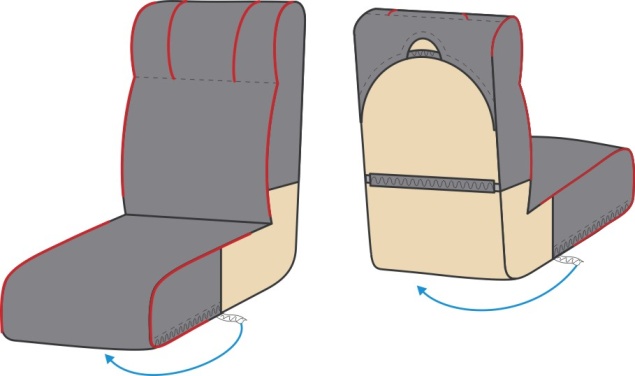 Чехол на кресло, размеры: Длина спинки - 80см, Ширина спинки - 46 см, Глубина спинки – 16 см; Длина сиденья - 51 см, ширина сиденья 46 см, глубина сиденья - 20 см, ширина подголовника - 11 см. Состав ткани чехла - смесовая высокопрочная ткань саржевого переплетения с водоупорной отделкой, содержание хлопка не менее 45%, плотность ткани не менее 200 гр /м2, цвет серый.Фигурный срез подголовника обработан обтачкой шириной не менее двух сантиметров.Края чехла обработаны  вподгибку с закрытым срезом шириной не менее полутора сантиметров.  В швы вставлены отделочные канты с наполнителем, ткань смесовая красного цвета. По швам стачивания проложена отделочная строчка. В изделии три эластичные тесьмы для удобства эксплуатации: в подголовнике и по спинке не менее 2,5 см, под креслом – не менее 0,7 см.Швы выполнены хлопко-лавсановыми  нитками в тон основного материала.Чехол на кресло, размеры: Длина спинки - 80см, Ширина спинки - 46 см, Глубина спинки – 16 см; Длина сиденья - 51 см, ширина сиденья 46 см, глубина сиденья - 20 см, ширина подголовника - 11 см. Состав ткани чехла - смесовая высокопрочная ткань саржевого переплетения с водоупорной отделкой, содержание хлопка не менее 45%, плотность ткани не менее 200 гр /м2, цвет серый.Фигурный срез подголовника обработан обтачкой шириной не менее двух сантиметров.Края чехла обработаны  вподгибку с закрытым срезом шириной не менее полутора сантиметров.  В швы вставлены отделочные канты с наполнителем, ткань смесовая красного цвета. По швам стачивания проложена отделочная строчка. В изделии три эластичные тесьмы для удобства эксплуатации: в подголовнике и по спинке не менее 2,5 см, под креслом – не менее 0,7 см.Швы выполнены хлопко-лавсановыми  нитками в тон основного материала.Поставка текстильных изделий постельных принадлежностейНаволочка Наволочка Наволочка Наволочка ЦВЕТ БЕЛЫЙ,  60х75, плотность ткани 140(+-7) г/м2. кв. без клапана. Наволочка стачивается бельевым двойным швом, свободные срезы должны быть обработаны швом в подгибку с закрытым срезом.  Ткань 100% х/б - бязь отбеленная.Наволочка ЦВЕТ БЕЛЫЙ,  60х75, плотность ткани 140(+-7) г/м2. кв. без клапана. Наволочка стачивается бельевым двойным швом, свободные срезы должны быть обработаны швом в подгибку с закрытым срезом.  Ткань 100% х/б - бязь отбеленная.Наволочка ЦВЕТ БЕЛЫЙ,  60х75, плотность ткани 140(+-7) г/м2. кв. без клапана. Наволочка стачивается бельевым двойным швом, свободные срезы должны быть обработаны швом в подгибку с закрытым срезом.  Ткань 100% х/б - бязь отбеленная.Поставка текстильных изделий постельных принадлежностейПододеяльникПододеяльникПододеяльникПододеяльник 1,5-спальный, размер 152х220см. Цельные полотна. Закрытый, вырез. Ткань 100% х/б - бязь отбеленная, плотность 148/м². Цвет белый.Пододеяльник 1,5-спальный, размер 152х220см. Цельные полотна. Закрытый, вырез. Ткань 100% х/б - бязь отбеленная, плотность 148/м². Цвет белый.Пододеяльник 1,5-спальный, размер 152х220см. Цельные полотна. Закрытый, вырез. Ткань 100% х/б - бязь отбеленная, плотность 148/м². Цвет белый.Поставка текстильных изделий постельных принадлежностейВафельное полотенцеВафельное полотенцеВафельное полотенцеРазмер 45х100 см, состав:  хлопок 100%, ткань - отбеленное вафельное полотно. Поверхностная плотность не менее 240 гр/м кв. Двойной подгиб краев. Цвет белый.Размер 45х100 см, состав:  хлопок 100%, ткань - отбеленное вафельное полотно. Поверхностная плотность не менее 240 гр/м кв. Двойной подгиб краев. Цвет белый.Размер 45х100 см, состав:  хлопок 100%, ткань - отбеленное вафельное полотно. Поверхностная плотность не менее 240 гр/м кв. Двойной подгиб краев. Цвет белый.Поставка текстильных изделий постельных принадлежностейМахровое полотенцеМахровое полотенцеМахровое полотенцеРазмер: 50х100 см, 100% хлопковое волокно, ткань махровая белая, длина ворса не менее 5 мм, в петле двойная крученая нить. Ширина изделия должна быть не менее 50,0 см и не более 55,0 см; длина должна быть не менее 100,0 см не более 105,0 см. Цвет белый, изделие должно выдерживать сан. обработку при температуре не менее +90° C, плотность 550 г/м².Размер: 50х100 см, 100% хлопковое волокно, ткань махровая белая, длина ворса не менее 5 мм, в петле двойная крученая нить. Ширина изделия должна быть не менее 50,0 см и не более 55,0 см; длина должна быть не менее 100,0 см не более 105,0 см. Цвет белый, изделие должно выдерживать сан. обработку при температуре не менее +90° C, плотность 550 г/м².Размер: 50х100 см, 100% хлопковое волокно, ткань махровая белая, длина ворса не менее 5 мм, в петле двойная крученая нить. Ширина изделия должна быть не менее 50,0 см и не более 55,0 см; длина должна быть не менее 100,0 см не более 105,0 см. Цвет белый, изделие должно выдерживать сан. обработку при температуре не менее +90° C, плотность 550 г/м².Поставка текстильных изделий постельных принадлежностейЧехол матрасный без клапанаЧехол матрасный без клапанаЧехол матрасный без клапана190х70 СМ. ТК.-ТИК ПОЛОСАТЫЙ ПЛ. ТК.200 Г/М.КВ.190х70 СМ. ТК.-ТИК ПОЛОСАТЫЙ ПЛ. ТК.200 Г/М.КВ.190х70 СМ. ТК.-ТИК ПОЛОСАТЫЙ ПЛ. ТК.200 Г/М.КВ.Поставка текстильных изделий постельных принадлежностейМешок для белья Мешок для белья Мешок для белья Размер 80х150 см, (ширина, длина), со шнурком, ткань водоотталкивающая, плотность не менее 200 г/м кв. Размер 80х150 см, (ширина, длина), со шнурком, ткань водоотталкивающая, плотность не менее 200 г/м кв. Размер 80х150 см, (ширина, длина), со шнурком, ткань водоотталкивающая, плотность не менее 200 г/м кв. Поставка текстильных изделий постельных принадлежностейМатрац вагонныйМатрац вагонныйМатрац вагонныйРазмер 180,0х60,0х7,0 см (длина, ширина, высота).  Наполнитель: Пенополиуретан . Беспружинный, борт 7 см, жесткость: средняя. Чехол съемный (молния П-образная). Материал чехла – искусственная кожа, цвет серый.Размер 180,0х60,0х7,0 см (длина, ширина, высота).  Наполнитель: Пенополиуретан . Беспружинный, борт 7 см, жесткость: средняя. Чехол съемный (молния П-образная). Материал чехла – искусственная кожа, цвет серый.Размер 180,0х60,0х7,0 см (длина, ширина, высота).  Наполнитель: Пенополиуретан . Беспружинный, борт 7 см, жесткость: средняя. Чехол съемный (молния П-образная). Материал чехла – искусственная кожа, цвет серый.Поставка текстильных изделий постельных принадлежностейПодушкаПодушкаПодушкаРазмер: 60х60. Наполнитель - эвкалиптовое волокно (тенсель). Чехол выполнен  из 55% тенсель и 45% хлопчатобумажной ткани, плотностью не менее 125 г/м². Наперник должен иметь три шва. Частота строчки 3-4 стежка на 1 см. Гипаллергенность, гигроскопичность, воздухопроницаемость, не впитывает запах и пыль, устойчивость к эксплуатации, не требует специального ухода. Цвет чехла: белый, степень жесткости подушки – средняя.  Ткань наперника фабрично усажена. Технология пошива наперника: на промышленных швейных машинах с амортизирующим швом с обметкой края. Применяемые материалы наперника должны обеспечивать отсутствие миграции наполнителя в процессе эксплуатации изделия.Воздухопроницаемость не менее 100дм³/м². Гигроскопичность: не менее 12,0-15,0 при относительной влажности воздуха 98%. Каждое изделие должно находиться в индивидуальной упаковке/сумкеРазмер: 60х60. Наполнитель - эвкалиптовое волокно (тенсель). Чехол выполнен  из 55% тенсель и 45% хлопчатобумажной ткани, плотностью не менее 125 г/м². Наперник должен иметь три шва. Частота строчки 3-4 стежка на 1 см. Гипаллергенность, гигроскопичность, воздухопроницаемость, не впитывает запах и пыль, устойчивость к эксплуатации, не требует специального ухода. Цвет чехла: белый, степень жесткости подушки – средняя.  Ткань наперника фабрично усажена. Технология пошива наперника: на промышленных швейных машинах с амортизирующим швом с обметкой края. Применяемые материалы наперника должны обеспечивать отсутствие миграции наполнителя в процессе эксплуатации изделия.Воздухопроницаемость не менее 100дм³/м². Гигроскопичность: не менее 12,0-15,0 при относительной влажности воздуха 98%. Каждое изделие должно находиться в индивидуальной упаковке/сумкеРазмер: 60х60. Наполнитель - эвкалиптовое волокно (тенсель). Чехол выполнен  из 55% тенсель и 45% хлопчатобумажной ткани, плотностью не менее 125 г/м². Наперник должен иметь три шва. Частота строчки 3-4 стежка на 1 см. Гипаллергенность, гигроскопичность, воздухопроницаемость, не впитывает запах и пыль, устойчивость к эксплуатации, не требует специального ухода. Цвет чехла: белый, степень жесткости подушки – средняя.  Ткань наперника фабрично усажена. Технология пошива наперника: на промышленных швейных машинах с амортизирующим швом с обметкой края. Применяемые материалы наперника должны обеспечивать отсутствие миграции наполнителя в процессе эксплуатации изделия.Воздухопроницаемость не менее 100дм³/м². Гигроскопичность: не менее 12,0-15,0 при относительной влажности воздуха 98%. Каждое изделие должно находиться в индивидуальной упаковке/сумкеПоставка текстильных изделий постельных принадлежностейТребования к качеству товараТребования к качеству товараТребования к качеству товараВ подтверждение соответствия качества предлагаемой продукции участник должен представить при поставке Товара:- сертификаты соответствия, подтверждающие прохождение добровольной сертификации (при их наличии) или титульные листы ТУ (в случае если производитель продукции не является держателем ТУ необходимо предоставить документальное подтверждение права производителя на использование ТУ) или паспорта качества.В подтверждение соответствия качества предлагаемой продукции участник должен представить при поставке Товара:- сертификаты соответствия, подтверждающие прохождение добровольной сертификации (при их наличии) или титульные листы ТУ (в случае если производитель продукции не является держателем ТУ необходимо предоставить документальное подтверждение права производителя на использование ТУ) или паспорта качества.В подтверждение соответствия качества предлагаемой продукции участник должен представить при поставке Товара:- сертификаты соответствия, подтверждающие прохождение добровольной сертификации (при их наличии) или титульные листы ТУ (в случае если производитель продукции не является держателем ТУ необходимо предоставить документальное подтверждение права производителя на использование ТУ) или паспорта качества.В подтверждение соответствия качества предлагаемой продукции участник должен представить при поставке Товара:- сертификаты соответствия, подтверждающие прохождение добровольной сертификации (при их наличии) или титульные листы ТУ (в случае если производитель продукции не является держателем ТУ необходимо предоставить документальное подтверждение права производителя на использование ТУ) или паспорта качества.В подтверждение соответствия качества предлагаемой продукции участник должен представить при поставке Товара:- сертификаты соответствия, подтверждающие прохождение добровольной сертификации (при их наличии) или титульные листы ТУ (в случае если производитель продукции не является держателем ТУ необходимо предоставить документальное подтверждение права производителя на использование ТУ) или паспорта качества.В подтверждение соответствия качества предлагаемой продукции участник должен представить при поставке Товара:- сертификаты соответствия, подтверждающие прохождение добровольной сертификации (при их наличии) или титульные листы ТУ (в случае если производитель продукции не является держателем ТУ необходимо предоставить документальное подтверждение права производителя на использование ТУ) или паспорта качества.Поставка текстильных изделий постельных принадлежностейТребования к упаковке, отгрузке, маркировке и хранению товараТребования к упаковке, отгрузке, маркировке и хранению товараТребования к упаковке, отгрузке, маркировке и хранению товараПоставщик обязуется поставить Товар в таре и (или) упаковке, обеспечивающей сохранность Товара от повреждений при его погрузке, разгрузке, перевозке и длительном хранении в складском помещении.Товар должен быть упакован способом, позволяющим установить отсутствие доступа к Товару при его транспортировке. Тара и (или) упаковка должны быть целостными, не иметь повреждений.На таре или упаковке должны быть указаны адрес и реквизиты Поставщика (Изготовителя).Тара (упаковка) является одноразовой и возврату Поставщику не подлежит.Маркировка Товара должна быть четкой и выполнена несмываемой краской. Маркировка должна включать в себя следующее: позиции №, грузополучатель, адрес грузополучателя, место №, все нетто, вес брутто. В случае, когда ГОСТом или ТУ предусмотрен иной порядок маркировки, Товар должен быть промаркирован в соответствии с таким порядком.Поставщик обязуется поставить Товар в таре и (или) упаковке, обеспечивающей сохранность Товара от повреждений при его погрузке, разгрузке, перевозке и длительном хранении в складском помещении.Товар должен быть упакован способом, позволяющим установить отсутствие доступа к Товару при его транспортировке. Тара и (или) упаковка должны быть целостными, не иметь повреждений.На таре или упаковке должны быть указаны адрес и реквизиты Поставщика (Изготовителя).Тара (упаковка) является одноразовой и возврату Поставщику не подлежит.Маркировка Товара должна быть четкой и выполнена несмываемой краской. Маркировка должна включать в себя следующее: позиции №, грузополучатель, адрес грузополучателя, место №, все нетто, вес брутто. В случае, когда ГОСТом или ТУ предусмотрен иной порядок маркировки, Товар должен быть промаркирован в соответствии с таким порядком.Поставщик обязуется поставить Товар в таре и (или) упаковке, обеспечивающей сохранность Товара от повреждений при его погрузке, разгрузке, перевозке и длительном хранении в складском помещении.Товар должен быть упакован способом, позволяющим установить отсутствие доступа к Товару при его транспортировке. Тара и (или) упаковка должны быть целостными, не иметь повреждений.На таре или упаковке должны быть указаны адрес и реквизиты Поставщика (Изготовителя).Тара (упаковка) является одноразовой и возврату Поставщику не подлежит.Маркировка Товара должна быть четкой и выполнена несмываемой краской. Маркировка должна включать в себя следующее: позиции №, грузополучатель, адрес грузополучателя, место №, все нетто, вес брутто. В случае, когда ГОСТом или ТУ предусмотрен иной порядок маркировки, Товар должен быть промаркирован в соответствии с таким порядком.Поставщик обязуется поставить Товар в таре и (или) упаковке, обеспечивающей сохранность Товара от повреждений при его погрузке, разгрузке, перевозке и длительном хранении в складском помещении.Товар должен быть упакован способом, позволяющим установить отсутствие доступа к Товару при его транспортировке. Тара и (или) упаковка должны быть целостными, не иметь повреждений.На таре или упаковке должны быть указаны адрес и реквизиты Поставщика (Изготовителя).Тара (упаковка) является одноразовой и возврату Поставщику не подлежит.Маркировка Товара должна быть четкой и выполнена несмываемой краской. Маркировка должна включать в себя следующее: позиции №, грузополучатель, адрес грузополучателя, место №, все нетто, вес брутто. В случае, когда ГОСТом или ТУ предусмотрен иной порядок маркировки, Товар должен быть промаркирован в соответствии с таким порядком.Поставщик обязуется поставить Товар в таре и (или) упаковке, обеспечивающей сохранность Товара от повреждений при его погрузке, разгрузке, перевозке и длительном хранении в складском помещении.Товар должен быть упакован способом, позволяющим установить отсутствие доступа к Товару при его транспортировке. Тара и (или) упаковка должны быть целостными, не иметь повреждений.На таре или упаковке должны быть указаны адрес и реквизиты Поставщика (Изготовителя).Тара (упаковка) является одноразовой и возврату Поставщику не подлежит.Маркировка Товара должна быть четкой и выполнена несмываемой краской. Маркировка должна включать в себя следующее: позиции №, грузополучатель, адрес грузополучателя, место №, все нетто, вес брутто. В случае, когда ГОСТом или ТУ предусмотрен иной порядок маркировки, Товар должен быть промаркирован в соответствии с таким порядком.Поставщик обязуется поставить Товар в таре и (или) упаковке, обеспечивающей сохранность Товара от повреждений при его погрузке, разгрузке, перевозке и длительном хранении в складском помещении.Товар должен быть упакован способом, позволяющим установить отсутствие доступа к Товару при его транспортировке. Тара и (или) упаковка должны быть целостными, не иметь повреждений.На таре или упаковке должны быть указаны адрес и реквизиты Поставщика (Изготовителя).Тара (упаковка) является одноразовой и возврату Поставщику не подлежит.Маркировка Товара должна быть четкой и выполнена несмываемой краской. Маркировка должна включать в себя следующее: позиции №, грузополучатель, адрес грузополучателя, место №, все нетто, вес брутто. В случае, когда ГОСТом или ТУ предусмотрен иной порядок маркировки, Товар должен быть промаркирован в соответствии с таким порядком.3. Требования к результатам3. Требования к результатам3. Требования к результатам3. Требования к результатам3. Требования к результатам3. Требования к результатам3. Требования к результатам3. Требования к результатам3. Требования к результатам3. Требования к результатамТовар должен быть поставлен в полном объеме, в установленный срок и соответствовать требованиям, предъявляемым в соответствии с документацией и договором.Товар должен быть поставлен в полном объеме, в установленный срок и соответствовать требованиям, предъявляемым в соответствии с документацией и договором.Товар должен быть поставлен в полном объеме, в установленный срок и соответствовать требованиям, предъявляемым в соответствии с документацией и договором.Товар должен быть поставлен в полном объеме, в установленный срок и соответствовать требованиям, предъявляемым в соответствии с документацией и договором.Товар должен быть поставлен в полном объеме, в установленный срок и соответствовать требованиям, предъявляемым в соответствии с документацией и договором.Товар должен быть поставлен в полном объеме, в установленный срок и соответствовать требованиям, предъявляемым в соответствии с документацией и договором.Товар должен быть поставлен в полном объеме, в установленный срок и соответствовать требованиям, предъявляемым в соответствии с документацией и договором.Товар должен быть поставлен в полном объеме, в установленный срок и соответствовать требованиям, предъявляемым в соответствии с документацией и договором.Товар должен быть поставлен в полном объеме, в установленный срок и соответствовать требованиям, предъявляемым в соответствии с документацией и договором.Товар должен быть поставлен в полном объеме, в установленный срок и соответствовать требованиям, предъявляемым в соответствии с документацией и договором.4. Место, условия и порядок поставки товаров4. Место, условия и порядок поставки товаров4. Место, условия и порядок поставки товаров4. Место, условия и порядок поставки товаров4. Место, условия и порядок поставки товаров4. Место, условия и порядок поставки товаров4. Место, условия и порядок поставки товаров4. Место, условия и порядок поставки товаров4. Место, условия и порядок поставки товаров4. Место, условия и порядок поставки товаровМесто поставки товаровг. Южно-Сахалинск, ул. Вокзальная, д.54-а, склад, АО «Пассажирская компания «Сахалин»г. Южно-Сахалинск, ул. Вокзальная, д.54-а, склад, АО «Пассажирская компания «Сахалин»г. Южно-Сахалинск, ул. Вокзальная, д.54-а, склад, АО «Пассажирская компания «Сахалин»г. Южно-Сахалинск, ул. Вокзальная, д.54-а, склад, АО «Пассажирская компания «Сахалин»г. Южно-Сахалинск, ул. Вокзальная, д.54-а, склад, АО «Пассажирская компания «Сахалин»г. Южно-Сахалинск, ул. Вокзальная, д.54-а, склад, АО «Пассажирская компания «Сахалин»г. Южно-Сахалинск, ул. Вокзальная, д.54-а, склад, АО «Пассажирская компания «Сахалин»г. Южно-Сахалинск, ул. Вокзальная, д.54-а, склад, АО «Пассажирская компания «Сахалин»г. Южно-Сахалинск, ул. Вокзальная, д.54-а, склад, АО «Пассажирская компания «Сахалин»Условия поставки товаровПоставка товара осуществляется силами и за счет поставщика в порядке, предусмотренном условиями договора.Товар поставляется партиями согласно календарному графику (приложение № 1 к техническому заданию). Поставка товара осуществляется силами и за счет поставщика в порядке, предусмотренном условиями договора.Товар поставляется партиями согласно календарному графику (приложение № 1 к техническому заданию). Поставка товара осуществляется силами и за счет поставщика в порядке, предусмотренном условиями договора.Товар поставляется партиями согласно календарному графику (приложение № 1 к техническому заданию). Поставка товара осуществляется силами и за счет поставщика в порядке, предусмотренном условиями договора.Товар поставляется партиями согласно календарному графику (приложение № 1 к техническому заданию). Поставка товара осуществляется силами и за счет поставщика в порядке, предусмотренном условиями договора.Товар поставляется партиями согласно календарному графику (приложение № 1 к техническому заданию). Поставка товара осуществляется силами и за счет поставщика в порядке, предусмотренном условиями договора.Товар поставляется партиями согласно календарному графику (приложение № 1 к техническому заданию). Поставка товара осуществляется силами и за счет поставщика в порядке, предусмотренном условиями договора.Товар поставляется партиями согласно календарному графику (приложение № 1 к техническому заданию). Поставка товара осуществляется силами и за счет поставщика в порядке, предусмотренном условиями договора.Товар поставляется партиями согласно календарному графику (приложение № 1 к техническому заданию). Поставка товара осуществляется силами и за счет поставщика в порядке, предусмотренном условиями договора.Товар поставляется партиями согласно календарному графику (приложение № 1 к техническому заданию). Сроки поставки товаровПоставка товара осуществляется с момента заключения договора по 30 ноября 2023 года.Поставка товара осуществляется с момента заключения договора по 30 ноября 2023 года.Поставка товара осуществляется с момента заключения договора по 30 ноября 2023 года.Поставка товара осуществляется с момента заключения договора по 30 ноября 2023 года.Поставка товара осуществляется с момента заключения договора по 30 ноября 2023 года.Поставка товара осуществляется с момента заключения договора по 30 ноября 2023 года.Поставка товара осуществляется с момента заключения договора по 30 ноября 2023 года.Поставка товара осуществляется с момента заключения договора по 30 ноября 2023 года.Поставка товара осуществляется с момента заключения договора по 30 ноября 2023 года.5. Форма, сроки и порядок оплаты5. Форма, сроки и порядок оплаты5. Форма, сроки и порядок оплаты5. Форма, сроки и порядок оплаты5. Форма, сроки и порядок оплаты5. Форма, сроки и порядок оплаты5. Форма, сроки и порядок оплаты5. Форма, сроки и порядок оплаты5. Форма, сроки и порядок оплаты5. Форма, сроки и порядок оплатыФорма оплатыОплата осуществляется в безналичной форме путем перечисления денежных средств на счет контрагента.Оплата осуществляется в безналичной форме путем перечисления денежных средств на счет контрагента.Оплата осуществляется в безналичной форме путем перечисления денежных средств на счет контрагента.Оплата осуществляется в безналичной форме путем перечисления денежных средств на счет контрагента.Оплата осуществляется в безналичной форме путем перечисления денежных средств на счет контрагента.Оплата осуществляется в безналичной форме путем перечисления денежных средств на счет контрагента.Оплата осуществляется в безналичной форме путем перечисления денежных средств на счет контрагента.Оплата осуществляется в безналичной форме путем перечисления денежных средств на счет контрагента.Оплата осуществляется в безналичной форме путем перечисления денежных средств на счет контрагента.АвансированиеАвансирование не предусмотрено.Авансирование не предусмотрено.Авансирование не предусмотрено.Авансирование не предусмотрено.Авансирование не предусмотрено.Авансирование не предусмотрено.Авансирование не предусмотрено.Авансирование не предусмотрено.Авансирование не предусмотрено.Срок и порядок оплатыОплата за поставленный товар осуществляется в течение 7 (семи) рабочих дней после получения покупателем полного комплекта документов (счета, счета-фактуры, товарной накладной и других документов, предусмотренных договором) путем перечисления покупателем денежных средств на расчетный счет поставщика.В случае если победителем аукциона признан участник закупки, на стороне которого выступает несколько физических или юридических лиц, указанный срок оплаты применяется при условии, что все лица, выступающие на стороне победителя являются субъектами малого и среднего предпринимательства в соответствии с постановлением Правительства Российской Федерации от 11 декабря 2014 г. № 1352.Оплата за поставленный товар осуществляется в течение 7 (семи) рабочих дней после получения покупателем полного комплекта документов (счета, счета-фактуры, товарной накладной и других документов, предусмотренных договором) путем перечисления покупателем денежных средств на расчетный счет поставщика.В случае если победителем аукциона признан участник закупки, на стороне которого выступает несколько физических или юридических лиц, указанный срок оплаты применяется при условии, что все лица, выступающие на стороне победителя являются субъектами малого и среднего предпринимательства в соответствии с постановлением Правительства Российской Федерации от 11 декабря 2014 г. № 1352.Оплата за поставленный товар осуществляется в течение 7 (семи) рабочих дней после получения покупателем полного комплекта документов (счета, счета-фактуры, товарной накладной и других документов, предусмотренных договором) путем перечисления покупателем денежных средств на расчетный счет поставщика.В случае если победителем аукциона признан участник закупки, на стороне которого выступает несколько физических или юридических лиц, указанный срок оплаты применяется при условии, что все лица, выступающие на стороне победителя являются субъектами малого и среднего предпринимательства в соответствии с постановлением Правительства Российской Федерации от 11 декабря 2014 г. № 1352.Оплата за поставленный товар осуществляется в течение 7 (семи) рабочих дней после получения покупателем полного комплекта документов (счета, счета-фактуры, товарной накладной и других документов, предусмотренных договором) путем перечисления покупателем денежных средств на расчетный счет поставщика.В случае если победителем аукциона признан участник закупки, на стороне которого выступает несколько физических или юридических лиц, указанный срок оплаты применяется при условии, что все лица, выступающие на стороне победителя являются субъектами малого и среднего предпринимательства в соответствии с постановлением Правительства Российской Федерации от 11 декабря 2014 г. № 1352.Оплата за поставленный товар осуществляется в течение 7 (семи) рабочих дней после получения покупателем полного комплекта документов (счета, счета-фактуры, товарной накладной и других документов, предусмотренных договором) путем перечисления покупателем денежных средств на расчетный счет поставщика.В случае если победителем аукциона признан участник закупки, на стороне которого выступает несколько физических или юридических лиц, указанный срок оплаты применяется при условии, что все лица, выступающие на стороне победителя являются субъектами малого и среднего предпринимательства в соответствии с постановлением Правительства Российской Федерации от 11 декабря 2014 г. № 1352.Оплата за поставленный товар осуществляется в течение 7 (семи) рабочих дней после получения покупателем полного комплекта документов (счета, счета-фактуры, товарной накладной и других документов, предусмотренных договором) путем перечисления покупателем денежных средств на расчетный счет поставщика.В случае если победителем аукциона признан участник закупки, на стороне которого выступает несколько физических или юридических лиц, указанный срок оплаты применяется при условии, что все лица, выступающие на стороне победителя являются субъектами малого и среднего предпринимательства в соответствии с постановлением Правительства Российской Федерации от 11 декабря 2014 г. № 1352.Оплата за поставленный товар осуществляется в течение 7 (семи) рабочих дней после получения покупателем полного комплекта документов (счета, счета-фактуры, товарной накладной и других документов, предусмотренных договором) путем перечисления покупателем денежных средств на расчетный счет поставщика.В случае если победителем аукциона признан участник закупки, на стороне которого выступает несколько физических или юридических лиц, указанный срок оплаты применяется при условии, что все лица, выступающие на стороне победителя являются субъектами малого и среднего предпринимательства в соответствии с постановлением Правительства Российской Федерации от 11 декабря 2014 г. № 1352.Оплата за поставленный товар осуществляется в течение 7 (семи) рабочих дней после получения покупателем полного комплекта документов (счета, счета-фактуры, товарной накладной и других документов, предусмотренных договором) путем перечисления покупателем денежных средств на расчетный счет поставщика.В случае если победителем аукциона признан участник закупки, на стороне которого выступает несколько физических или юридических лиц, указанный срок оплаты применяется при условии, что все лица, выступающие на стороне победителя являются субъектами малого и среднего предпринимательства в соответствии с постановлением Правительства Российской Федерации от 11 декабря 2014 г. № 1352.Оплата за поставленный товар осуществляется в течение 7 (семи) рабочих дней после получения покупателем полного комплекта документов (счета, счета-фактуры, товарной накладной и других документов, предусмотренных договором) путем перечисления покупателем денежных средств на расчетный счет поставщика.В случае если победителем аукциона признан участник закупки, на стороне которого выступает несколько физических или юридических лиц, указанный срок оплаты применяется при условии, что все лица, выступающие на стороне победителя являются субъектами малого и среднего предпринимательства в соответствии с постановлением Правительства Российской Федерации от 11 декабря 2014 г. № 1352.6. Иные требования6. Иные требования6. Иные требования6. Иные требования6. Иные требования6. Иные требования6. Иные требования6. Иные требования6. Иные требования6. Иные требованияНе предусмотрены.Не предусмотрены.Не предусмотрены.Не предусмотрены.Не предусмотрены.Не предусмотрены.Не предусмотрены.Не предусмотрены.Не предусмотрены.Не предусмотрены.7. Расчет стоимости товаров, работ, услуг за единицу7. Расчет стоимости товаров, работ, услуг за единицу7. Расчет стоимости товаров, работ, услуг за единицу7. Расчет стоимости товаров, работ, услуг за единицу7. Расчет стоимости товаров, работ, услуг за единицу7. Расчет стоимости товаров, работ, услуг за единицу7. Расчет стоимости товаров, работ, услуг за единицу7. Расчет стоимости товаров, работ, услуг за единицу7. Расчет стоимости товаров, работ, услуг за единицу7. Расчет стоимости товаров, работ, услуг за единицуЦена за единицу каждого наименования товаров без учета НДС подлежит снижению от начальной пропорционально снижению начальной (максимальной) цены договора (цены лота) без учета НДС, полученному по итогам проведения аукциона.Цена за единицу каждого наименования товаров без учета НДС подлежит снижению от начальной пропорционально снижению начальной (максимальной) цены договора (цены лота) без учета НДС, полученному по итогам проведения аукциона.Цена за единицу каждого наименования товаров без учета НДС подлежит снижению от начальной пропорционально снижению начальной (максимальной) цены договора (цены лота) без учета НДС, полученному по итогам проведения аукциона.Цена за единицу каждого наименования товаров без учета НДС подлежит снижению от начальной пропорционально снижению начальной (максимальной) цены договора (цены лота) без учета НДС, полученному по итогам проведения аукциона.Цена за единицу каждого наименования товаров без учета НДС подлежит снижению от начальной пропорционально снижению начальной (максимальной) цены договора (цены лота) без учета НДС, полученному по итогам проведения аукциона.Цена за единицу каждого наименования товаров без учета НДС подлежит снижению от начальной пропорционально снижению начальной (максимальной) цены договора (цены лота) без учета НДС, полученному по итогам проведения аукциона.Цена за единицу каждого наименования товаров без учета НДС подлежит снижению от начальной пропорционально снижению начальной (максимальной) цены договора (цены лота) без учета НДС, полученному по итогам проведения аукциона.Цена за единицу каждого наименования товаров без учета НДС подлежит снижению от начальной пропорционально снижению начальной (максимальной) цены договора (цены лота) без учета НДС, полученному по итогам проведения аукциона.Цена за единицу каждого наименования товаров без учета НДС подлежит снижению от начальной пропорционально снижению начальной (максимальной) цены договора (цены лота) без учета НДС, полученному по итогам проведения аукциона.Цена за единицу каждого наименования товаров без учета НДС подлежит снижению от начальной пропорционально снижению начальной (максимальной) цены договора (цены лота) без учета НДС, полученному по итогам проведения аукциона.№ П/ПНаименованиеЕд. изм.Кол-во по договоруФевраль 2023Июнь2023Ноябрь20231ПРОСТЫНЬ шт.8000-400040002НАВОЛОЧКА-НАПЕРНИКшт.400-400-3ЧЕХОЛ НА КРЕСЛО (СПЕЦПОКРОЙ)шт.300-300-4НАВОЛОЧКАшт.4000-4000-5ПОДОДЕЯЛЬНИКшт.200--2006ВАФЕЛЬНОЕ ПОЛОТЕНЦЕшт.700070007МАХРОВОЕ ПОЛОТЕНЦЕшт.100--1008ЧЕХОЛ МАТРАСНЫЙ БЕЗ КЛАПАНАшт.400400--9МЕШОК ДЛЯ БЕЛЬЯшт.300300--10МАТРАЦ ВАГОННЫЙ ЭКОКОЖАшт.500-500-11ПОДУШКА шт.300300--«Покупатель» Акционерное общество «Пассажирская компания «Сахалин»Юридический адрес: 693000,г. Южно-Сахалинск, ул. Вокзальная, 54-АИНН/КПП 6501243453/650101001Расчетный счет № 40702810908020008931 в филиале Банк ВТБ (ПАО) в г. ХабаровскеКорреспондентский счет № 30101810400000000727БИК  040813727Тел. (4242) 71-31-99, 71-22-59Факс (4242) 71-30-89e-mail: Dialog@pk-sakhalin.ru _________________/Д.А. Костыренко «Поставщик»         ________________________/_________ 1. Наименование закупаемых товаров, их количество (объем), цены за единицу товара и начальная (максимальная) цена договора1. Наименование закупаемых товаров, их количество (объем), цены за единицу товара и начальная (максимальная) цена договора1. Наименование закупаемых товаров, их количество (объем), цены за единицу товара и начальная (максимальная) цена договора1. Наименование закупаемых товаров, их количество (объем), цены за единицу товара и начальная (максимальная) цена договора1. Наименование закупаемых товаров, их количество (объем), цены за единицу товара и начальная (максимальная) цена договора1. Наименование закупаемых товаров, их количество (объем), цены за единицу товара и начальная (максимальная) цена договора1. Наименование закупаемых товаров, их количество (объем), цены за единицу товара и начальная (максимальная) цена договора1. Наименование закупаемых товаров, их количество (объем), цены за единицу товара и начальная (максимальная) цена договора1. Наименование закупаемых товаров, их количество (объем), цены за единицу товара и начальная (максимальная) цена договора1. Наименование закупаемых товаров, их количество (объем), цены за единицу товара и начальная (максимальная) цена договораНаименование товараНаименование товараНаименование товараЕд.изм.Ед.изм.Количество (объем)Цена за единицу без учета НДС, руб.Цена за единицу без учета НДС, руб.Всего без учета НДС, руб.Всего с учетом НДС, руб.ПРОСТЫНЬ ПРОСТЫНЬ ПРОСТЫНЬ шт.шт.8000НАВОЛОЧКА-НАПЕРНИКНАВОЛОЧКА-НАПЕРНИКНАВОЛОЧКА-НАПЕРНИКшт.шт.400ЧЕХОЛ НА КРЕСЛО (СПЕЦПОКРОЙ)ЧЕХОЛ НА КРЕСЛО (СПЕЦПОКРОЙ)ЧЕХОЛ НА КРЕСЛО (СПЕЦПОКРОЙ)шт.шт.300НАВОЛОЧКАНАВОЛОЧКАНАВОЛОЧКАшт.шт.4000ПОДОДЕЯЛЬНИКПОДОДЕЯЛЬНИКПОДОДЕЯЛЬНИКшт.шт.200ВАФЕЛЬНОЕ ПОЛОТЕНЦЕВАФЕЛЬНОЕ ПОЛОТЕНЦЕВАФЕЛЬНОЕ ПОЛОТЕНЦЕшт.шт.7000МАХРОВОЕ ПОЛОТЕНЦЕМАХРОВОЕ ПОЛОТЕНЦЕМАХРОВОЕ ПОЛОТЕНЦЕшт.шт.100ЧЕХОЛ МАТРАСНЫЙ БЕЗ КЛАПАНАЧЕХОЛ МАТРАСНЫЙ БЕЗ КЛАПАНАЧЕХОЛ МАТРАСНЫЙ БЕЗ КЛАПАНАшт.шт.400МЕШОК ДЛЯ БЕЛЬЯМЕШОК ДЛЯ БЕЛЬЯМЕШОК ДЛЯ БЕЛЬЯшт.шт.300МАТРАЦ ВАГОННЫЙ ЭКОКОЖАМАТРАЦ ВАГОННЫЙ ЭКОКОЖАМАТРАЦ ВАГОННЫЙ ЭКОКОЖАшт.шт.500ПОДУШКА ПОДУШКА ПОДУШКА шт.шт.300ИТОГО начальная (максимальная) цена договора (цена лота), руб.ИТОГО начальная (максимальная) цена договора (цена лота), руб.Порядок формирования начальной (максимальной) цены договора (цена лота)Порядок формирования начальной (максимальной) цены договора (цена лота)Начальная (максимальная) цена договора включает в себя стоимость товара, все предусмотренные законодательством РФ налоги, сборы и обязательные платежи, транспортные расходы, в том числе расходы на упаковку и маркировку товара, на погрузку и разгрузку товара, доставку товара на склад покупателя.Начальная (максимальная) цена договора включает в себя стоимость товара, все предусмотренные законодательством РФ налоги, сборы и обязательные платежи, транспортные расходы, в том числе расходы на упаковку и маркировку товара, на погрузку и разгрузку товара, доставку товара на склад покупателя.Начальная (максимальная) цена договора включает в себя стоимость товара, все предусмотренные законодательством РФ налоги, сборы и обязательные платежи, транспортные расходы, в том числе расходы на упаковку и маркировку товара, на погрузку и разгрузку товара, доставку товара на склад покупателя.Начальная (максимальная) цена договора включает в себя стоимость товара, все предусмотренные законодательством РФ налоги, сборы и обязательные платежи, транспортные расходы, в том числе расходы на упаковку и маркировку товара, на погрузку и разгрузку товара, доставку товара на склад покупателя.Начальная (максимальная) цена договора включает в себя стоимость товара, все предусмотренные законодательством РФ налоги, сборы и обязательные платежи, транспортные расходы, в том числе расходы на упаковку и маркировку товара, на погрузку и разгрузку товара, доставку товара на склад покупателя.Начальная (максимальная) цена договора включает в себя стоимость товара, все предусмотренные законодательством РФ налоги, сборы и обязательные платежи, транспортные расходы, в том числе расходы на упаковку и маркировку товара, на погрузку и разгрузку товара, доставку товара на склад покупателя.Начальная (максимальная) цена договора включает в себя стоимость товара, все предусмотренные законодательством РФ налоги, сборы и обязательные платежи, транспортные расходы, в том числе расходы на упаковку и маркировку товара, на погрузку и разгрузку товара, доставку товара на склад покупателя.Начальная (максимальная) цена договора включает в себя стоимость товара, все предусмотренные законодательством РФ налоги, сборы и обязательные платежи, транспортные расходы, в том числе расходы на упаковку и маркировку товара, на погрузку и разгрузку товара, доставку товара на склад покупателя.Применяемая при расчете начальной (максимальной) цены ставка НДСПрименяемая при расчете начальной (максимальной) цены ставка НДС20%20%20%20%20%20%20%20%2. Требования к товарам2. Требования к товарам2. Требования к товарам2. Требования к товарам2. Требования к товарам2. Требования к товарам2. Требования к товарам2. Требования к товарам2. Требования к товарам2. Требования к товарамПоставка текстильных изделий постельных принадлежностейНормативные документы, согласно которым установлены требованияНормативные документы, согласно которым установлены требованияНормативные документы, согласно которым установлены требованияГОСТ 7701-93 «Тики хлопчатобумажные и смешанные. Общие технические условия»;ГОСТ 31307-2005 «Межгосударственный стандарт. Белье постельное. Общие технические условия»ГОСТ 19917-2014 «Мебель для сидения и лежания. Общие технические условия».ГОСТ 7701-93 «Тики хлопчатобумажные и смешанные. Общие технические условия»;ГОСТ 31307-2005 «Межгосударственный стандарт. Белье постельное. Общие технические условия»ГОСТ 19917-2014 «Мебель для сидения и лежания. Общие технические условия».ГОСТ 7701-93 «Тики хлопчатобумажные и смешанные. Общие технические условия»;ГОСТ 31307-2005 «Межгосударственный стандарт. Белье постельное. Общие технические условия»ГОСТ 19917-2014 «Мебель для сидения и лежания. Общие технические условия».ГОСТ 7701-93 «Тики хлопчатобумажные и смешанные. Общие технические условия»;ГОСТ 31307-2005 «Межгосударственный стандарт. Белье постельное. Общие технические условия»ГОСТ 19917-2014 «Мебель для сидения и лежания. Общие технические условия».ГОСТ 7701-93 «Тики хлопчатобумажные и смешанные. Общие технические условия»;ГОСТ 31307-2005 «Межгосударственный стандарт. Белье постельное. Общие технические условия»ГОСТ 19917-2014 «Мебель для сидения и лежания. Общие технические условия».ГОСТ 7701-93 «Тики хлопчатобумажные и смешанные. Общие технические условия»;ГОСТ 31307-2005 «Межгосударственный стандарт. Белье постельное. Общие технические условия»ГОСТ 19917-2014 «Мебель для сидения и лежания. Общие технические условия».Поставка текстильных изделий постельных принадлежностейПростыньПростыньПростыньРазмер простыни: 145 х 214 см (+- 2см) плотность ткани не менее 142 г/м. кв.Цвет белый. Детали изделия должны быть цельнокроеными, верхний и нижний срез изделия обработан в подгибку, две другие стороны должны иметь заработанную кромку. Состав: хлопок - 100 %. Готовые изделия очищены от концов ниток. Концы всех строчек закреплены, закрепка должна быть не менее 1-2 смРазмер простыни: 145 х 214 см (+- 2см) плотность ткани не менее 142 г/м. кв.Цвет белый. Детали изделия должны быть цельнокроеными, верхний и нижний срез изделия обработан в подгибку, две другие стороны должны иметь заработанную кромку. Состав: хлопок - 100 %. Готовые изделия очищены от концов ниток. Концы всех строчек закреплены, закрепка должна быть не менее 1-2 смРазмер простыни: 145 х 214 см (+- 2см) плотность ткани не менее 142 г/м. кв.Цвет белый. Детали изделия должны быть цельнокроеными, верхний и нижний срез изделия обработан в подгибку, две другие стороны должны иметь заработанную кромку. Состав: хлопок - 100 %. Готовые изделия очищены от концов ниток. Концы всех строчек закреплены, закрепка должна быть не менее 1-2 смПоставка текстильных изделий постельных принадлежностейНаволочка-наперникНаволочка-наперникНаволочка-наперникРазмер 60х60 см, состав: хлопчатобумажная ткань – тик наволочный. Изделие не должно давать усадку, не должно линять, а также не менять форму и пропорции после температурной обработки паром при +110ºC. Цвет розовый.Размер 60х60 см, состав: хлопчатобумажная ткань – тик наволочный. Изделие не должно давать усадку, не должно линять, а также не менять форму и пропорции после температурной обработки паром при +110ºC. Цвет розовый.Размер 60х60 см, состав: хлопчатобумажная ткань – тик наволочный. Изделие не должно давать усадку, не должно линять, а также не менять форму и пропорции после температурной обработки паром при +110ºC. Цвет розовый.Поставка текстильных изделий постельных принадлежностейЧехол на кресло (спецпокрой)Чехол на кресло (спецпокрой)Чехол на кресло (спецпокрой)Чехол на кресло, размеры: Длина спинки - 80см, Ширина спинки - 46 см, Глубина спинки – 16 см; Длина сиденья - 51 см, ширина сиденья 46 см, глубина сиденья - 20 см, ширина подголовника - 11 см. Состав ткани чехла - смесовая высокопрочная ткань саржевого переплетения с водоупорной отделкой, содержание хлопка не менее 45%, плотность ткани не менее 200 гр /м2, цвет серый.Фигурный срез подголовника обработан обтачкой шириной не менее двух сантиметров.Края чехла обработаны  вподгибку с закрытым срезом шириной не менее полутора сантиметров.  В швы вставлены отделочные канты с наполнителем, ткань смесовая красного цвета. По швам стачивания проложена отделочная строчка. В изделии три эластичные тесьмы для удобства эксплуатации: в подголовнике и по спинке не менее 2,5 см, под креслом – не менее 0,7 см.Швы выполнены хлопко-лавсановыми  нитками в тон основного материала.Чехол на кресло, размеры: Длина спинки - 80см, Ширина спинки - 46 см, Глубина спинки – 16 см; Длина сиденья - 51 см, ширина сиденья 46 см, глубина сиденья - 20 см, ширина подголовника - 11 см. Состав ткани чехла - смесовая высокопрочная ткань саржевого переплетения с водоупорной отделкой, содержание хлопка не менее 45%, плотность ткани не менее 200 гр /м2, цвет серый.Фигурный срез подголовника обработан обтачкой шириной не менее двух сантиметров.Края чехла обработаны  вподгибку с закрытым срезом шириной не менее полутора сантиметров.  В швы вставлены отделочные канты с наполнителем, ткань смесовая красного цвета. По швам стачивания проложена отделочная строчка. В изделии три эластичные тесьмы для удобства эксплуатации: в подголовнике и по спинке не менее 2,5 см, под креслом – не менее 0,7 см.Швы выполнены хлопко-лавсановыми  нитками в тон основного материала.Чехол на кресло, размеры: Длина спинки - 80см, Ширина спинки - 46 см, Глубина спинки – 16 см; Длина сиденья - 51 см, ширина сиденья 46 см, глубина сиденья - 20 см, ширина подголовника - 11 см. Состав ткани чехла - смесовая высокопрочная ткань саржевого переплетения с водоупорной отделкой, содержание хлопка не менее 45%, плотность ткани не менее 200 гр /м2, цвет серый.Фигурный срез подголовника обработан обтачкой шириной не менее двух сантиметров.Края чехла обработаны  вподгибку с закрытым срезом шириной не менее полутора сантиметров.  В швы вставлены отделочные канты с наполнителем, ткань смесовая красного цвета. По швам стачивания проложена отделочная строчка. В изделии три эластичные тесьмы для удобства эксплуатации: в подголовнике и по спинке не менее 2,5 см, под креслом – не менее 0,7 см.Швы выполнены хлопко-лавсановыми  нитками в тон основного материала.Поставка текстильных изделий постельных принадлежностейНаволочка Наволочка Наволочка Наволочка ЦВЕТ БЕЛЫЙ,  60х75, плотность ткани 140(+-7) г/м2. кв. без клапана. Наволочка стачивается бельевым двойным швом, свободные срезы должны быть обработаны швом в подгибку с закрытым срезом.  Ткань 100% х/б - бязь отбеленная.Наволочка ЦВЕТ БЕЛЫЙ,  60х75, плотность ткани 140(+-7) г/м2. кв. без клапана. Наволочка стачивается бельевым двойным швом, свободные срезы должны быть обработаны швом в подгибку с закрытым срезом.  Ткань 100% х/б - бязь отбеленная.Наволочка ЦВЕТ БЕЛЫЙ,  60х75, плотность ткани 140(+-7) г/м2. кв. без клапана. Наволочка стачивается бельевым двойным швом, свободные срезы должны быть обработаны швом в подгибку с закрытым срезом.  Ткань 100% х/б - бязь отбеленная.Поставка текстильных изделий постельных принадлежностейПододеяльникПододеяльникПододеяльникПододеяльник 1,5-спальный, размер 152х220см. Цельные полотна. Закрытый, вырез. Ткань 100% х/б - бязь отбеленная, плотность 148/м². Цвет белый.Пододеяльник 1,5-спальный, размер 152х220см. Цельные полотна. Закрытый, вырез. Ткань 100% х/б - бязь отбеленная, плотность 148/м². Цвет белый.Пододеяльник 1,5-спальный, размер 152х220см. Цельные полотна. Закрытый, вырез. Ткань 100% х/б - бязь отбеленная, плотность 148/м². Цвет белый.Поставка текстильных изделий постельных принадлежностейВафельное полотенцеВафельное полотенцеВафельное полотенцеРазмер 45х100 см, состав:  хлопок 100%, ткань - отбеленное вафельное полотно. Поверхностная плотность не менее 240 гр/м кв. Двойной подгиб краев. Цвет белый.Размер 45х100 см, состав:  хлопок 100%, ткань - отбеленное вафельное полотно. Поверхностная плотность не менее 240 гр/м кв. Двойной подгиб краев. Цвет белый.Размер 45х100 см, состав:  хлопок 100%, ткань - отбеленное вафельное полотно. Поверхностная плотность не менее 240 гр/м кв. Двойной подгиб краев. Цвет белый.Поставка текстильных изделий постельных принадлежностейМахровое полотенцеМахровое полотенцеМахровое полотенцеРазмер: 50х100 см, 100% хлопковое волокно, ткань махровая белая, длина ворса не менее 5 мм, в петле двойная крученая нить. Ширина изделия должна быть не менее 50,0 см и не более 55,0 см; длина должна быть не менее 100,0 см не более 105,0 см. Цвет белый, изделие должно выдерживать сан. обработку при температуре не менее +90° C, плотность 550 г/м².Размер: 50х100 см, 100% хлопковое волокно, ткань махровая белая, длина ворса не менее 5 мм, в петле двойная крученая нить. Ширина изделия должна быть не менее 50,0 см и не более 55,0 см; длина должна быть не менее 100,0 см не более 105,0 см. Цвет белый, изделие должно выдерживать сан. обработку при температуре не менее +90° C, плотность 550 г/м².Размер: 50х100 см, 100% хлопковое волокно, ткань махровая белая, длина ворса не менее 5 мм, в петле двойная крученая нить. Ширина изделия должна быть не менее 50,0 см и не более 55,0 см; длина должна быть не менее 100,0 см не более 105,0 см. Цвет белый, изделие должно выдерживать сан. обработку при температуре не менее +90° C, плотность 550 г/м².Поставка текстильных изделий постельных принадлежностейЧехол матрасный без клапанаЧехол матрасный без клапанаЧехол матрасный без клапана190х70 СМ. ТК.-ТИК ПОЛОСАТЫЙ ПЛ. ТК.200 Г/М.КВ.190х70 СМ. ТК.-ТИК ПОЛОСАТЫЙ ПЛ. ТК.200 Г/М.КВ.190х70 СМ. ТК.-ТИК ПОЛОСАТЫЙ ПЛ. ТК.200 Г/М.КВ.Поставка текстильных изделий постельных принадлежностейМешок для белья Мешок для белья Мешок для белья Размер 80х150 см, (ширина, длина), со шнурком, ткань водоотталкивающая, плотность не менее 200 г/м кв. Размер 80х150 см, (ширина, длина), со шнурком, ткань водоотталкивающая, плотность не менее 200 г/м кв. Размер 80х150 см, (ширина, длина), со шнурком, ткань водоотталкивающая, плотность не менее 200 г/м кв. Поставка текстильных изделий постельных принадлежностейМатрац вагонныйМатрац вагонныйМатрац вагонныйРазмер 180,0х60,0х7,0 см (длина, ширина, высота).  Наполнитель: Пенополиуретан . Беспружинный, борт 7 см, жесткость: средняя. Чехол съемный (молния П-образная). Материал чехла – искусственная кожа, цвет серый.Размер 180,0х60,0х7,0 см (длина, ширина, высота).  Наполнитель: Пенополиуретан . Беспружинный, борт 7 см, жесткость: средняя. Чехол съемный (молния П-образная). Материал чехла – искусственная кожа, цвет серый.Размер 180,0х60,0х7,0 см (длина, ширина, высота).  Наполнитель: Пенополиуретан . Беспружинный, борт 7 см, жесткость: средняя. Чехол съемный (молния П-образная). Материал чехла – искусственная кожа, цвет серый.Поставка текстильных изделий постельных принадлежностейПодушкаПодушкаПодушкаРазмер: 60х60. Наполнитель - эвкалиптовое волокно (тенсель). Чехол выполнен  из 55% тенсель и 45% хлопчатобумажной ткани, плотностью не менее 125 г/м². Наперник должен иметь три шва. Частота строчки 3-4 стежка на 1 см. Гипаллергенность, гигроскопичность, воздухопроницаемость, не впитывает запах и пыль, устойчивость к эксплуатации, не требует специального ухода. Цвет чехла: белый, степень жесткости подушки – средняя.  Ткань наперника фабрично усажена. Технология пошива наперника: на промышленных швейных машинах с амортизирующим швом с обметкой края. Применяемые материалы наперника должны обеспечивать отсутствие миграции наполнителя в процессе эксплуатации изделия.Воздухопроницаемость не менее 100дм³/м². Гигроскопичность: не менее 12,0-15,0 при относительной влажности воздуха 98%. Каждое изделие должно находиться в индивидуальной упаковке/сумкеРазмер: 60х60. Наполнитель - эвкалиптовое волокно (тенсель). Чехол выполнен  из 55% тенсель и 45% хлопчатобумажной ткани, плотностью не менее 125 г/м². Наперник должен иметь три шва. Частота строчки 3-4 стежка на 1 см. Гипаллергенность, гигроскопичность, воздухопроницаемость, не впитывает запах и пыль, устойчивость к эксплуатации, не требует специального ухода. Цвет чехла: белый, степень жесткости подушки – средняя.  Ткань наперника фабрично усажена. Технология пошива наперника: на промышленных швейных машинах с амортизирующим швом с обметкой края. Применяемые материалы наперника должны обеспечивать отсутствие миграции наполнителя в процессе эксплуатации изделия.Воздухопроницаемость не менее 100дм³/м². Гигроскопичность: не менее 12,0-15,0 при относительной влажности воздуха 98%. Каждое изделие должно находиться в индивидуальной упаковке/сумкеРазмер: 60х60. Наполнитель - эвкалиптовое волокно (тенсель). Чехол выполнен  из 55% тенсель и 45% хлопчатобумажной ткани, плотностью не менее 125 г/м². Наперник должен иметь три шва. Частота строчки 3-4 стежка на 1 см. Гипаллергенность, гигроскопичность, воздухопроницаемость, не впитывает запах и пыль, устойчивость к эксплуатации, не требует специального ухода. Цвет чехла: белый, степень жесткости подушки – средняя.  Ткань наперника фабрично усажена. Технология пошива наперника: на промышленных швейных машинах с амортизирующим швом с обметкой края. Применяемые материалы наперника должны обеспечивать отсутствие миграции наполнителя в процессе эксплуатации изделия.Воздухопроницаемость не менее 100дм³/м². Гигроскопичность: не менее 12,0-15,0 при относительной влажности воздуха 98%. Каждое изделие должно находиться в индивидуальной упаковке/сумкеПоставка текстильных изделий постельных принадлежностейТребования к качеству товараТребования к качеству товараТребования к качеству товараВ подтверждение соответствия качества предлагаемой продукции участник должен представить при поставке Товара:- сертификаты соответствия, подтверждающие прохождение добровольной сертификации (при их наличии) или титульные листы ТУ (в случае если производитель продукции не является держателем ТУ необходимо предоставить документальное подтверждение права производителя на использование ТУ) или паспорта качества.В подтверждение соответствия качества предлагаемой продукции участник должен представить при поставке Товара:- сертификаты соответствия, подтверждающие прохождение добровольной сертификации (при их наличии) или титульные листы ТУ (в случае если производитель продукции не является держателем ТУ необходимо предоставить документальное подтверждение права производителя на использование ТУ) или паспорта качества.В подтверждение соответствия качества предлагаемой продукции участник должен представить при поставке Товара:- сертификаты соответствия, подтверждающие прохождение добровольной сертификации (при их наличии) или титульные листы ТУ (в случае если производитель продукции не является держателем ТУ необходимо предоставить документальное подтверждение права производителя на использование ТУ) или паспорта качества.В подтверждение соответствия качества предлагаемой продукции участник должен представить при поставке Товара:- сертификаты соответствия, подтверждающие прохождение добровольной сертификации (при их наличии) или титульные листы ТУ (в случае если производитель продукции не является держателем ТУ необходимо предоставить документальное подтверждение права производителя на использование ТУ) или паспорта качества.В подтверждение соответствия качества предлагаемой продукции участник должен представить при поставке Товара:- сертификаты соответствия, подтверждающие прохождение добровольной сертификации (при их наличии) или титульные листы ТУ (в случае если производитель продукции не является держателем ТУ необходимо предоставить документальное подтверждение права производителя на использование ТУ) или паспорта качества.В подтверждение соответствия качества предлагаемой продукции участник должен представить при поставке Товара:- сертификаты соответствия, подтверждающие прохождение добровольной сертификации (при их наличии) или титульные листы ТУ (в случае если производитель продукции не является держателем ТУ необходимо предоставить документальное подтверждение права производителя на использование ТУ) или паспорта качества.Поставка текстильных изделий постельных принадлежностейТребования к упаковке, отгрузке, маркировке и хранению товараТребования к упаковке, отгрузке, маркировке и хранению товараТребования к упаковке, отгрузке, маркировке и хранению товараПоставщик обязуется поставить Товар в таре и (или) упаковке, обеспечивающей сохранность Товара от повреждений при его погрузке, разгрузке, перевозке и длительном хранении в складском помещении.Товар должен быть упакован способом, позволяющим установить отсутствие доступа к Товару при его транспортировке. Тара и (или) упаковка должны быть целостными, не иметь повреждений.На таре или упаковке должны быть указаны адрес и реквизиты Поставщика (Изготовителя).Тара (упаковка) является одноразовой и возврату Поставщику не подлежит.Маркировка Товара должна быть четкой и выполнена несмываемой краской. Маркировка должна включать в себя следующее: позиции №, грузополучатель, адрес грузополучателя, место №, все нетто, вес брутто. В случае, когда ГОСТом или ТУ предусмотрен иной порядок маркировки, Товар должен быть промаркирован в соответствии с таким порядком.Поставщик обязуется поставить Товар в таре и (или) упаковке, обеспечивающей сохранность Товара от повреждений при его погрузке, разгрузке, перевозке и длительном хранении в складском помещении.Товар должен быть упакован способом, позволяющим установить отсутствие доступа к Товару при его транспортировке. Тара и (или) упаковка должны быть целостными, не иметь повреждений.На таре или упаковке должны быть указаны адрес и реквизиты Поставщика (Изготовителя).Тара (упаковка) является одноразовой и возврату Поставщику не подлежит.Маркировка Товара должна быть четкой и выполнена несмываемой краской. Маркировка должна включать в себя следующее: позиции №, грузополучатель, адрес грузополучателя, место №, все нетто, вес брутто. В случае, когда ГОСТом или ТУ предусмотрен иной порядок маркировки, Товар должен быть промаркирован в соответствии с таким порядком.Поставщик обязуется поставить Товар в таре и (или) упаковке, обеспечивающей сохранность Товара от повреждений при его погрузке, разгрузке, перевозке и длительном хранении в складском помещении.Товар должен быть упакован способом, позволяющим установить отсутствие доступа к Товару при его транспортировке. Тара и (или) упаковка должны быть целостными, не иметь повреждений.На таре или упаковке должны быть указаны адрес и реквизиты Поставщика (Изготовителя).Тара (упаковка) является одноразовой и возврату Поставщику не подлежит.Маркировка Товара должна быть четкой и выполнена несмываемой краской. Маркировка должна включать в себя следующее: позиции №, грузополучатель, адрес грузополучателя, место №, все нетто, вес брутто. В случае, когда ГОСТом или ТУ предусмотрен иной порядок маркировки, Товар должен быть промаркирован в соответствии с таким порядком.Поставщик обязуется поставить Товар в таре и (или) упаковке, обеспечивающей сохранность Товара от повреждений при его погрузке, разгрузке, перевозке и длительном хранении в складском помещении.Товар должен быть упакован способом, позволяющим установить отсутствие доступа к Товару при его транспортировке. Тара и (или) упаковка должны быть целостными, не иметь повреждений.На таре или упаковке должны быть указаны адрес и реквизиты Поставщика (Изготовителя).Тара (упаковка) является одноразовой и возврату Поставщику не подлежит.Маркировка Товара должна быть четкой и выполнена несмываемой краской. Маркировка должна включать в себя следующее: позиции №, грузополучатель, адрес грузополучателя, место №, все нетто, вес брутто. В случае, когда ГОСТом или ТУ предусмотрен иной порядок маркировки, Товар должен быть промаркирован в соответствии с таким порядком.Поставщик обязуется поставить Товар в таре и (или) упаковке, обеспечивающей сохранность Товара от повреждений при его погрузке, разгрузке, перевозке и длительном хранении в складском помещении.Товар должен быть упакован способом, позволяющим установить отсутствие доступа к Товару при его транспортировке. Тара и (или) упаковка должны быть целостными, не иметь повреждений.На таре или упаковке должны быть указаны адрес и реквизиты Поставщика (Изготовителя).Тара (упаковка) является одноразовой и возврату Поставщику не подлежит.Маркировка Товара должна быть четкой и выполнена несмываемой краской. Маркировка должна включать в себя следующее: позиции №, грузополучатель, адрес грузополучателя, место №, все нетто, вес брутто. В случае, когда ГОСТом или ТУ предусмотрен иной порядок маркировки, Товар должен быть промаркирован в соответствии с таким порядком.Поставщик обязуется поставить Товар в таре и (или) упаковке, обеспечивающей сохранность Товара от повреждений при его погрузке, разгрузке, перевозке и длительном хранении в складском помещении.Товар должен быть упакован способом, позволяющим установить отсутствие доступа к Товару при его транспортировке. Тара и (или) упаковка должны быть целостными, не иметь повреждений.На таре или упаковке должны быть указаны адрес и реквизиты Поставщика (Изготовителя).Тара (упаковка) является одноразовой и возврату Поставщику не подлежит.Маркировка Товара должна быть четкой и выполнена несмываемой краской. Маркировка должна включать в себя следующее: позиции №, грузополучатель, адрес грузополучателя, место №, все нетто, вес брутто. В случае, когда ГОСТом или ТУ предусмотрен иной порядок маркировки, Товар должен быть промаркирован в соответствии с таким порядком.3. Требования к результатам3. Требования к результатам3. Требования к результатам3. Требования к результатам3. Требования к результатам3. Требования к результатам3. Требования к результатам3. Требования к результатам3. Требования к результатам3. Требования к результатамТовар должен быть поставлен в полном объеме, в установленный срок и соответствовать требованиям, предъявляемым в соответствии с документацией и договором.Товар должен быть поставлен в полном объеме, в установленный срок и соответствовать требованиям, предъявляемым в соответствии с документацией и договором.Товар должен быть поставлен в полном объеме, в установленный срок и соответствовать требованиям, предъявляемым в соответствии с документацией и договором.Товар должен быть поставлен в полном объеме, в установленный срок и соответствовать требованиям, предъявляемым в соответствии с документацией и договором.Товар должен быть поставлен в полном объеме, в установленный срок и соответствовать требованиям, предъявляемым в соответствии с документацией и договором.Товар должен быть поставлен в полном объеме, в установленный срок и соответствовать требованиям, предъявляемым в соответствии с документацией и договором.Товар должен быть поставлен в полном объеме, в установленный срок и соответствовать требованиям, предъявляемым в соответствии с документацией и договором.Товар должен быть поставлен в полном объеме, в установленный срок и соответствовать требованиям, предъявляемым в соответствии с документацией и договором.Товар должен быть поставлен в полном объеме, в установленный срок и соответствовать требованиям, предъявляемым в соответствии с документацией и договором.Товар должен быть поставлен в полном объеме, в установленный срок и соответствовать требованиям, предъявляемым в соответствии с документацией и договором.4. Место, условия и порядок поставки товаров4. Место, условия и порядок поставки товаров4. Место, условия и порядок поставки товаров4. Место, условия и порядок поставки товаров4. Место, условия и порядок поставки товаров4. Место, условия и порядок поставки товаров4. Место, условия и порядок поставки товаров4. Место, условия и порядок поставки товаров4. Место, условия и порядок поставки товаров4. Место, условия и порядок поставки товаровМесто поставки товаровг. Южно-Сахалинск, ул. Вокзальная, д.54-а, склад, АО «Пассажирская компания «Сахалин»г. Южно-Сахалинск, ул. Вокзальная, д.54-а, склад, АО «Пассажирская компания «Сахалин»г. Южно-Сахалинск, ул. Вокзальная, д.54-а, склад, АО «Пассажирская компания «Сахалин»г. Южно-Сахалинск, ул. Вокзальная, д.54-а, склад, АО «Пассажирская компания «Сахалин»г. Южно-Сахалинск, ул. Вокзальная, д.54-а, склад, АО «Пассажирская компания «Сахалин»г. Южно-Сахалинск, ул. Вокзальная, д.54-а, склад, АО «Пассажирская компания «Сахалин»г. Южно-Сахалинск, ул. Вокзальная, д.54-а, склад, АО «Пассажирская компания «Сахалин»г. Южно-Сахалинск, ул. Вокзальная, д.54-а, склад, АО «Пассажирская компания «Сахалин»г. Южно-Сахалинск, ул. Вокзальная, д.54-а, склад, АО «Пассажирская компания «Сахалин»Условия поставки товаровПоставка товара осуществляется силами и за счет поставщика в порядке, предусмотренном условиями договора.Товар поставляется партиями согласно календарному графику (приложение № 1 к техническому заданию). Поставка товара осуществляется силами и за счет поставщика в порядке, предусмотренном условиями договора.Товар поставляется партиями согласно календарному графику (приложение № 1 к техническому заданию). Поставка товара осуществляется силами и за счет поставщика в порядке, предусмотренном условиями договора.Товар поставляется партиями согласно календарному графику (приложение № 1 к техническому заданию). Поставка товара осуществляется силами и за счет поставщика в порядке, предусмотренном условиями договора.Товар поставляется партиями согласно календарному графику (приложение № 1 к техническому заданию). Поставка товара осуществляется силами и за счет поставщика в порядке, предусмотренном условиями договора.Товар поставляется партиями согласно календарному графику (приложение № 1 к техническому заданию). Поставка товара осуществляется силами и за счет поставщика в порядке, предусмотренном условиями договора.Товар поставляется партиями согласно календарному графику (приложение № 1 к техническому заданию). Поставка товара осуществляется силами и за счет поставщика в порядке, предусмотренном условиями договора.Товар поставляется партиями согласно календарному графику (приложение № 1 к техническому заданию). Поставка товара осуществляется силами и за счет поставщика в порядке, предусмотренном условиями договора.Товар поставляется партиями согласно календарному графику (приложение № 1 к техническому заданию). Поставка товара осуществляется силами и за счет поставщика в порядке, предусмотренном условиями договора.Товар поставляется партиями согласно календарному графику (приложение № 1 к техническому заданию). Сроки поставки товаровПоставка товара осуществляется с момента заключения договора по 30 ноября 2023 года.Поставка товара осуществляется с момента заключения договора по 30 ноября 2023 года.Поставка товара осуществляется с момента заключения договора по 30 ноября 2023 года.Поставка товара осуществляется с момента заключения договора по 30 ноября 2023 года.Поставка товара осуществляется с момента заключения договора по 30 ноября 2023 года.Поставка товара осуществляется с момента заключения договора по 30 ноября 2023 года.Поставка товара осуществляется с момента заключения договора по 30 ноября 2023 года.Поставка товара осуществляется с момента заключения договора по 30 ноября 2023 года.Поставка товара осуществляется с момента заключения договора по 30 ноября 2023 года.От Покупателя:_________________Д.А. Костыренком.п.	 		 	От Поставщика:_____________________ м.п.	 		 	              № П/ПНаименованиеЕд. изм.Кол-во по договоруФевраль 2023Июнь2023Ноябрь20231ПРОСТЫНЬ шт.8000-400040002НАВОЛОЧКА-НАПЕРНИКшт.400-400-3ЧЕХОЛ НА КРЕСЛО (СПЕЦПОКРОЙ)шт.300-300-4НАВОЛОЧКАшт.4000-4000-5ПОДОДЕЯЛЬНИКшт.200--2006ВАФЕЛЬНОЕ ПОЛОТЕНЦЕшт.700070007МАХРОВОЕ ПОЛОТЕНЦЕшт.100--1008ЧЕХОЛ МАТРАСНЫЙ БЕЗ КЛАПАНАшт.400400--9МЕШОК ДЛЯ БЕЛЬЯшт.300300--10МАТРАЦ ВАГОННЫЙ ЭКОКОЖАшт.500-500-11ПОДУШКА шт.300300--От Покупателя:_________________Д.А. Костыренком.п.	 		 	От Поставщика:_____________________ м.п.	 		 	              От Покупателя:_________________Д.А. Костыренком.п.	 		 	От Поставщика:_____________________ м.п.	 		 	              № п/пТребуемая информацияСведения об участнике/лице, выступающем на стороне участника1.Наименование, фирменное наименование (при наличии) участникауказать организационно-правовую форму, наименование, фирменное наименование (при наличии) участника1.ИНН указать ИНН участника или аналог идентификационного номера налогоплательщика (для иностранного лица)1.Адрес участникауказать юридический адрес участника1.ИНН (при наличии) учредителей участникаУказать ИНН учредителей или аналог идентификационного номера налогоплательщика (для иностранного лица)1.ИНН (при наличии) членов коллегиального исполнительного органа участникаУказать ИНН членов коллегиального исполнительного органа или аналог идентификационного номера налогоплательщика (для иностранного лица)1.ИНН (при наличии) лица, исполняющего функции единоличного исполнительного органа участникаУказать ИНН лица, исполняющего функции единоличного исполнительного органа или аналог идентификационного номера налогоплательщика (для иностранного лица)1.Фактическое местонахождение (заполняется по усмотрению участника)указать местонахождение участника1.Контактный телефон/факс  (заполняется по усмотрению участника)указать телефон/факс участника1.Контактные данные лица, с которым может связаться заказчик для получения дополнительной информации об участнике (заполняется по усмотрению участника)указать ФИО, должность, контактный номер телефона, адрес электронной почты1.Контактные данные лица, ответственного за предоставление обеспечения исполнения договора (заполняется по усмотрению участника в случае, если требование об обеспечении исполнения договора установлено в аукционной документации и участник предоставляет обеспечение в форме банковской гарантии)указать ФИО, должность, контактный номер телефона, адрес электронной почты1.Адрес электронной почты (заполняется по усмотрению участника)указать адрес электронной почты участника2.Наименование, фирменное наименование (при наличии) юридического лица, выступающего на стороне участникауказать организационно-правовую форму, наименование, фирменное наименование (при наличии) лица, выступающего на стороне участника2.ИННуказать ИНН лица, выступающего на стороне участника или аналог идентификационного номера налогоплательщика2.Адрес юридического лица, выступающего на стоне участника указать юридический адрес лица, выступающего на стороне участника2.ИНН (при наличии) учредителей юридического лица, выступающего на стороне участникаУказать ИНН учредителей или аналог идентификационного номера налогоплательщика (для иностранного лица)2.ИНН (при наличии) членов коллегиального исполнительного органа юридического лица, выступающего на стороне участникаУказать ИНН членов коллегиального исполнительного органа или аналог идентификационного номера налогоплательщика (для иностранного лица)2.ИНН (при наличии) лица, исполняющего функции единоличного исполнительного органа юридического лица, выступающего на стороне участникаУказать ИНН лица, исполняющего функции единоличного исполнительного органа или аналог идентификационного номера налогоплательщика (для иностранного лица)2.Фактическое местонахождение юридического лица (заполняется по усмотрению участника)указать местонахождение лица, выступающего на стороне участника2.Телефон/факс юридического лица, выступающего на стоне участника (заполняется по усмотрению участника)указать контактный телефон лица, выступающего на стороне участника2.Адрес электронной почты (заполняется по усмотрению участника)указать адрес электронной почты лица, выступающего на стороне участника3.………4.……….№ п/пТребуемая информацияСведения об участнике/лице, выступающем на стороне участника1.Фамилия, имя, отчество (при наличии) участника физического лица (индивидуального предпринимателя) указать фамилию, имя, отчество (при наличии) участника1.Паспортные данные участника физического лица (индивидуального предпринимателя)серия_____ № ________ дата выдачи: _________ наименование органа, выдавшего документ _____________ указать паспортные данные участника1.ИННуказать ИНН участника1.Адрес места жительства физического лица (индивидуального предпринимателя)указать адрес места жительства участника1.Телефон / Факс (при наличии) (заполняется по усмотрению участника)Указать номер телефона/факса участника1.Адрес электронной почты (заполняется по усмотрению участника)указать адрес электронной почты участникаКонтактные данные лица, с которым может связаться заказчик для получения дополнительной информации об участнике (заполняется по усмотрению участника)указать ФИО, должность, контактный номер телефона, адрес электронной почтыКонтактные данные лица, ответственного за предоставление обеспечения исполнения договора (заполняется по усмотрению участника в случае, если требование об обеспечении исполнения договора установлено в аукционной документации и участник предоставляет обеспечение в форме банковской гарантии)указать ФИО, должность, контактный номер телефона, адрес электронной почты2.Фамилия, имя, отчество (при наличии) участника физического лица (индивидуального предпринимателя) выступающего на стороне участника указать фамилию, имя, отчество (при наличии) лица, выступающего на стороне участника2.Паспортные данные участника физического лица (индивидуального предпринимателя) выступающего на стороне участника серия_____ № ________ дата выдачи: _________ наименование органа, выдавшего документуказать паспортные данные лица, выступающего на стороне участника2.ИННуказать ИНН лица, выступающего на стороне участника2.Адрес места жительства физического лица (индивидуального предпринимателя), выступающего на стороне участника указать адрес места жительства лица, выступающего на стороне участника2.Телефон/Факс (при наличии) (заполняется по усмотрению участника)указать телефон/факс лица, выступающего на стороне участника2.Адрес электронной почты (заполняется по усмотрению участника)указать адрес электронной почты лица, выступающего на стороне участника3.……….Наименование показателяОбщая доляв том числе: (указать сведения о доле на каждый год, в котором выполняются работы, оказываются услуги, поставляются товары)в том числе: (указать сведения о доле на каждый год, в котором выполняются работы, оказываются услуги, поставляются товары)в том числе: (указать сведения о доле на каждый год, в котором выполняются работы, оказываются услуги, поставляются товары)Наименование показателяОбщая доляна 20___ г.на 20___ г.и т.д.Доля товаров, являющихся инновационными и (или) высокотехнологичными из общего объема предлагаемых товаров в %Указать долю в %Указать долю в %Указать долю в %Указать долю в %Доля товаров, произведенных в Российской Федерации, из общего объема предлагаемых товаров, работ, услуг в %Указать долю в %Указать долю в %Указать долю в %Указать долю в %Доля товаров, по которым участник является производителем, из общего объема предлагаемых товаров, работ, услуг в %Указать долю в %Указать долю в %Указать долю в %Указать долю в %Наименование предложенных товаров их количество (объем)Наименование предложенных товаров их количество (объем)Наименование предложенных товаров их количество (объем)Наименование предложенных товаров их количество (объем)Наименование товара, работы, услугиЕд.изм.Ед.изм.Количество (объем)Указать наименование товара, с указанием марки (при наличии), модели, названияУказать ед. изм. согласно ОКЕИУказать ед. изм. согласно ОКЕИУказать количество (объем) согласно единицам измеренияПрименяемая участником ставка НДСУказать применяемую участником  ставку НДС в процентахУказать применяемую участником  ставку НДС в процентахУказать применяемую участником  ставку НДС в процентахХарактеристики предлагаемых товаров Характеристики предлагаемых товаров Характеристики предлагаемых товаров Характеристики предлагаемых товаров Указать наименование товара,  с указанием марки (при наличии), модели, названия.Технические и функциональные характеристики товара, работы, услугиУчастник должен перечислить характеристики товаров, в соответствии с требованиями технического задания документации и  указать их конкретные значения.Участник должен перечислить характеристики товаров, в соответствии с требованиями технического задания документации и  указать их конкретные значения.Наименование товараЕд.изм.КоличествоНаименование страны происхождения товараУказать наименование товара, с указанием марки (при наличии), модели (при наличии), в том числе поставляемого при выполнении закупаемых работ, оказании закупаемых услугУказать ед. изм. согласно ОКЕИУказать количество согласно единицам измеренияУказать наименование страны происхождения товара в соответствии с Общероссийским классификатором стран мира, утвержденным Постановлением Госстандарта России от 14.12.2001 № 529-ст№п/пПараметры закупкиСведения о закупке2.1Сведения о заказчикеЗаказчик – АО «Пассажирская компания «Сахалин».Место нахождения: 693000, Россия, Сахалинская область, г. Южно-Сахалинск, ул. Вокзальная, 54-А.Почтовый адрес: 693000, Россия, Сахалинская область, г. Южно-Сахалинск, ул. Вокзальная, 54-А.Адрес электронной почты: oao@pk-sakhalin.ru.Номер телефона/факса: 8 (4242) 71-31-99/71-30-89.Контактные данные:Контактное лицо: Митрофанова Марина Николаевна.Адрес электронной почты MitrofanovaMN@pk-sakhalin.ru. Номер телефона: 8 (4242) 71-32-52 (доб.129).2.2Порядок, место, дата начала и окончания срока подачи заявокЗаявки (части заявок) подаются в порядке, указанном в пункте 3.14 аукционной документации, на электронной площадке «РТС-тендер» (на странице данного аукциона на сайте  https://www.rts-tender.ru) (далее – электронная площадка, ЭТЗП, сайт ЭТЗП). Дата начала подачи заявок – с момента опубликования извещения и аукционной документации в Единой информационной системе в сфере закупок (далее – единая информационная система, ЕИС), на сайте Заказчика www.pk-sakhalin.ru (раздел «Сотрудничество»), (далее – сайты) «2» декабря 2022 года.Дата окончания срока подачи аукционных заявок – 02:00 часов московского времени «19» декабря 2022 года.2.3Дата рассмотрения заявок участников аукциона, проведения аукциона Рассмотрение первых частей аукционных заявок осуществляется «21» декабря 2022 года.Дата и время начала аукциона (дата сопоставления ценовых предложений) 09:00 часов московского времени «26» декабря 2022 года.Дата начала рассмотрения вторых частей заявок «12» января 2023 года.Подведение итогов аукциона осуществляется «12» января 2023 года.2.4Порядок направления запросов на разъяснение положений аукционной документации и предоставления разъяснений положений аукционной документацииПорядок направления запросов на разъяснение положений аукционной документации и предоставления разъяснений положений аукционной документации указан в пункте 3.5 аукционной документации.Срок направления участниками запросов на разъяснение положений аукционной документации: с «1» декабря 2022 г. по 9:00 часов московского времени «13» декабря 2022 г. (включительно).Дата начала срока предоставления участникам разъяснений положений аукционной документации: «1» декабря 2022 г.Дата окончания срока предоставления участникам разъяснений положений аукционной документации: 9:00 часов московского времени «16» декабря 2022 г.